باسمه تعالیسند ملی آموزش 2030 قانون می‌شود/تدوین سند با مشارکت 30 کارگروهنصيري قيداريدبیر کمیسیون ملی یونسکو در ایران با بیان اینکه سند ملی آموزش از سوی دولت برای تبدیل شدن به قانون،‌ به مجلس ارائه می‌شود،‌ گفت: سند ملی آموزش به هیچ‌وجه محرمانه نبوده و 30 کارگروه در تدوین این سند مشارکت داشته‌اند.سعدالله نصیری قیداری در گفت ‌وگو با خبرنگار ایسنا درخصوص روند قانونی تشکیل کمیسیون ملی یونسکو با اشاره به تشکیل سازمان جهانی یونسکو پس از جنگ جهانی دوم اظهار کرد: از دلایل تشکیل سازمان جهانی یونسکو می‌توان به پناه آوردن مردم به فرهنگ، آموزش و علم به عنوان سه عنصر اصلی جهت دستیابی به صلح و عدالت اشاره کرد. البته این سه عنصر در نظام دینی ما نیز از اولویت برخوردار است؛ به گونه‌ای که می‌توان گفت بسیاری از مصوبات کنونی در سطح جهان در این زمینه، 1400 سال پیش در آموزه‌های دینی ما مورد تاکید قرار گرفته، به طوری که رسالت نبی اکرم(ص) با کلمه اقراء آغاز شده است.دبیر کمیسیون ملی یونسکو در ایران ضمن بیان اینکه کمیسیون ملی یونسکو در ایران قبل از انقلاب و بر اساس مصوبه مجلس تشکیل شد، افزود: پس از انقلاب و در 29 شهریور ماه سال 66 اساسنامه این کمیسیون اصلاح و متناسب با اصول و موازین اسلامی در کنار پیگیری اهداف سازمان یونسکو شکل تازه‌ای به خود گرفت.وی به برخی از ماده‌های اساسنامه این کمیسیون اشاره کرد و گفت: به عنوان مثال طبق ماده یک اساسنامه کمیسیون ملی یونسکو، این کمیسیون مرکز عمل و اداره برنامه‌های سازمان یونسکو در ایران است. همچنین بندهای یک و دو ماده 2 نیز مشارکت در فعالیت‌های یونسکو با الهام از اصول اسلامی و اهداف یونسکو از طریق همکاری با سازمان جهانی یونسکو را مورد تاکید قرار داده است.نصیری ادامه داد: بند 6 ماده 2 اساسنامه نیز تعمیم آموزش و مبارزه با بی‌سوادی از طریق همکاری با یونسکو را مورد اشاره قرار داده است و از طرفی بند 8 ماده 2، بند6 ماده 8 و بند 3 ماده 13 ارتباط بین یونسکو و سازمان‌های دولتی و غیردولتی را به عهده کمیسیون ملی یونسکو گذارده که البته این موضوع همواره در دولت‌های مختلف قبل و بعد از انقلاب مورد تاکید بوده است.وی همچنین بند 10 ماده 2 اساسنامه مبنی بر همکاری در اجرای طرحها و برنامه‌های دولت در چارچوب فعالیت‌های یونسکو را نیز مورد اشاره قرار داد و از وظایف شورای عالی کمیسیون ملی یونسکو به عنوان رکن اول کمیسیون، تصویب برنامه‌های اصولی در قالب برنامه‌های فعالیت‌های عمومی یونسکو عنوان کرد.دبیر کمیسیون ملی یونسکو در ایران افزود: همچنین بند 3 ماده 10 اساسنامه نیز بر طرح و تعقیب نظرات و پیشنهادهای ایران در کنفرانس عمومی و سایر مجامع یونسکو تاکید کرده است.نصیری ضمن اشاره به بندهای یک و 2 ماده 10 اساسنامه مبنی بر کسب نظر از دولت درخصوص مشارکت در برنامه‌ریزی و اجرا یا ارزیابی برنامه‌ها و فعالیت‌های بین‌المللی، منطقه‌ای و ملی یونسکو اظهار کرد: پیگیری نظرها و پیشنهادهای دولت در مورد اجرای تصمیمات و توصیه‌های سازمان یونسکو از دیگر الزامات است همچنین اقدامات مربوط به طرح‌های مناسب با نیازهای کشور در مورد تعلیم و تربیت و علوم و فرهنگ و ارتباطات در بند 5 ماده 13 مورد تاکید قرار گرفته است.وی ادامه داد: تاکنون 13 کمیته تخصصی در گروه‌های آموزش، علوم طبیعی، علوم انسانی، ارتباطات و فرهنگ در رابطه با تهیه و مطالعه طرح‌های مناسب با نیازهای کشور در کمیسیون تشکیل شده است.وی بند 6 ماده 13 مبنی بر تهیه اسناد بر اجرای برنامه‌های یونسکو و نظارت بر آنها را مورد اشاره قرار داد و گفت: بند 2 ماده 13، گزارش‌دهی در رابطه با فعالیت‌های کمیسیون ملی یونسکو به صورت سالانه را مورد تاکید قرار داده است که البته در گذشته نیز اقدامات متعددی در این زمینه انجام شده است.5 گروه فعال در کمیسیون ملی یونسکووی در ادامه با بیان اینکه 5 گروه فعال در کمیسیون ملی یونسکو وجود دارد که هر کدام از آنها تعدادی کمیته تخصصی دارند و براساس آیین‌نامه‌های مصوب شورای اجرایی، کمیسیون ملی ایران اعضای حقیقی و حقوقی همچون چهره‌های ماندگار، کارشناسان زبده، معاونان وزرا و وزرا در این کمیسیون‌ها عضویت دارند که انواع فعالیت‌ها را در حوزه‌های آموزش، فرهنگ، علوم انسانی، علوم اجتماعی، اطلاعات و ارتباطات انجام می‌دهند.نصیری اظهار کرد: به عنوان مثال یکی از وظایف گروه فرهنگ، ثبت مواریث فرهنگی در فهرست جهانی یونسکو است که تاکنون حدود 33 نفر از مشاهیر، 10 میراث مکتوب، 20 میراث فرهنگی و ابنیه تاریخی را در فهرست جهانی یونسکو به ثبت رسانده‌ایم.به گفته نصیری علی رغم محدودیت‌های یونسکو برای کشورها، ایران تقریبا برای 40 سال آینده لیست برای ثبت در فهرست جهانی دارد.وی با تاکید بر اینکه سازمان یونسکو یک چهارراه فرهنگی است که با حضور هوشیارانه و با بصیرت می‌توانیم ذخایر فرهنگی و ارزشی خود را در چارچوب قوانین کشور، در آنجا ابراز کنیم، گفت: با مجوز یونسکو حدود 13 کرسی در دانشگاه‌ها در حوزه‌های مختلف تاسیس شده است که براساس توافقنامه امضا شده بین یونسکو و دانشگاه و وزارتخانه میزبان فعالیت می‌کنند و برخی از نتایج فعالیت های خود را در چارچوب تشریفات قانونی به یونسکو ارائه می کنند و یونسکو نیز بر اساس این فعالیت ها مجوز آنها راتمدید می‌کند.عدم اجرای بیانیه‌های یونسکو در صورت مغایرت با اسناد بالادستی کشورنصیری در ادامه ضمن اشاره به تاریخ چند هزار ساله ایران و روند تولید علم در دهه‌های اخیر، گفت: ایران حرفهای بسیار زیادی برای طرح در جوامع بین‌المللی دارد و با توجه به نقش یونسکو در تبادل علم، آموزش و  فرهنگ بین حدود 200 کشور، مسائل مربوط به بین‌المللی‌سازی فعالیت‌های آموزش عالی مورد توجه قرار گرفته است که البته مسوولیت اصلی این موضوع با مرکز همکاری‌های بین‌المللی و علمی وزارت علوم است که کمیسیون ملی یونسکو نیز با این مرکز همکاری نزدیکی دارد.وی تصریح کرد: کمیسیون ملی یونسکو از طریق ارتباط با کمیسیون‌های ملی کشورهای دیگر به خصوص کشورهای منطقه می‌تواند با دیپلماسی علمی و فرهنگی در فضای بین‌المللی حضور داشته باشد و شاخص‌ها و تجربیات بین‌المللی را در رابطه با ارتقای کیفیت و تعریف منابع جدید مالی و تکنولوژی آموزشی دنیا را به کشور منتقل کند.نصیری تاکید کرد: البته هیچ‌کدام از بیانیه‌ها، توصیه‌ها و کنوانسیون‌های یونسکو اجباری و الزام آور نیست چراکه فضای یونسکو فضای تشویق و ترغیب است به گونه‌ای که در صورت مغایرت بیانیه‌ای با ارزش‌ها و اهداف ملی و اسناد بالادستی کشور، عدم اجرای آن به صورت رسمی اعلام می‌شود.وی ضمن بیان اینکه اولویت همواره با اسناد بالادستی و قوانین کشور است، بر تطبیق آنها با قوانین کشور و البته بومی‌سازی تاکید کرد."سند آموزش برای همه" توفیق چندانی نداشتوی در ادامه به برنامه آموزش 2030 اشاره کرد و گفت: سابقه این برنامه به دهه‌های قبل باز می‌گردد؛ زمانی که فعالیت‌هایی قبل از سال 2000  در سازمان یونسکو انجام و در نهایت منجر به تدوین سند آموزش برای همه از 2000 تا 2015 شد.نصیری ادامه داد: در سال 1380 نیز سند ملی آموزش برای همه در بخشی از وزارت آموزش و پرورش کشور تدوین و کارگروهی برای اجرای این سند تشکیل شد.وی با بیان اینکه این سند در سطح دنیا به طور متوسط توفیق چندانی نداشت و در کشور ما نیز از 6 هدف مدنظر، 3 هدف تا حدی به پیشرفت رسید، افزود: گسترش آموزش پیش از دبستان، آموزش ابتدایی و متوسطه رایگان، برابرسازی فرصت‌های آموزشی برای پسران و دختران، کاهش نرخ بی‌سوادی بزرگسالان، توصیه مهارتهای جوانان و بزرگسالان و بهبود همه جنبه‌های کیفیت در آموزش مجموع اهداف مدنظر بوده است که با حضور 186 کشور بدون هیچ‌گونه بازی سیاسی یا تهاجم فرهنگی یا نفوذ در داکار تصویب شد.دبیر کمیسیون ملی یونسکو در ایران با بیان اینکه این اهداف با پشتوانه قوی در اسناد بالادستی ما موجود است، الزامات تهیه سند ملی را مورد اشاره قرار داد و افزود: در سال‌های گذشته سازمان یونسکو به واسطه جلوگیری از نفوذ کشورهای استعمارگر و قدرت طلب توانسته بین اکثر کشورهای دنیا خوشنام باشد. این سازمان تلاش دارد کشورها را ملزم به سرمایه‌گذاری در حوزه آموزش کند.لزوم ایفای نقش ایران در تدوین قوانین جهانیوی با بیان اینکه ایران برای تدوین قوانین جهانی هیچ ضعفی ندارد، گفت: باید براساس آرمان‌ها و تجربیات و پتانسیل‌های کارشناسان و استادان دانشگاه‌ها و صاحبنظران در سطح جهانی حضور یابیم.دبیر کمیسیون ملی یونسکو در ایران ضمن بیان اینکه سند ملی آموزش 2030 فقط نباید محدود به وزارت آموزش و پرورش شود، اظهار کرد: همه نهادهای ذی‌ربط آموزش باید در این مسئله حضور یابند زیرا علاوه بر آموزش رسمی ابتدایی و راهنمایی و متوسطه و دانشگاهی مسائل آموزش سلامت، آموزش‌های اجتماعی، مسوولیت پذیری اجتماعی، آموزش در مورد اشتغال و کارآفرینی مورد تاکید قرار گرفته است در نتیجه باید وزارتخانه‌های دیگر نیز پشتیبانی‌های برنامه‌ای و بودجه‌ای کنند تا این سند نسبت به سند آموزش برای همه موفق‌تر عمل کند.وی در ادامه با بیان اینکه سند آموزش 2030 از اهداف بیانیه اینچئون در چارچوب عمل برای توسعه پایدار سازمان ملل است، گفت: نبود فقر، به صفر رساندن گرسنگی، سلامت مطلوب و رفاه، آموزش با کیفیت مادام‌العمر برابر و فراگیر برای همه، برابری فرصت‌های برابر آموزش برای پسران و دختران (که البته این اصطلاح را برابری جنسیتی درسند ملی به کار بردیم)، آب سالم و تاسیسات بهداشتی، انرژی پاک، قابل دسترس بودن شغل شرافتمندانه، رشد اقتصادی، صنعت نوآوری و زیرساخت، کاهش نابرابری‌ها شهرها و جوامع پایدار، تولید و مصرف مسوولانه، اقدام برای اقلیم، زندگی زیر آب، زندگی روی زمین، صلح عدالت و توانمند مشارکت برای اهداف توسعه پایدار از جمله اهداف بوده است. دبیر کمیسیون ملی یونسکو در ایران با بیان اینکه سند ملی آموزش 2030 در راستای هدف " آموزش با کیفیت مادام العمر  و فراگیر برای همه" در دستور کار قرار گرفت، افزود: برخی از رسانه‌ها به هر دلیلی این موضوع را به عنوان دریچه نفوذ ذکر کردند در حالی که ما ازقبل پیگیر این مسائل بودیم از طرفی اگر به این موضوعات وارد نشویم جملاتی در اسناد ذکر می‌شود که با ارزشهای ما سازگار نیست.وی ادامه داد: در ویرایش اول سند در اردیبهشت ماه سال گذشته، بیانیه اول اینچئون کره تصویب شد که وزیر آموزش و پرورش وقت و سه تن از نمایندگان مجلس در این خصوص نظارت خود را اعلام کردند.نصیری افزود: کمیسیون ملی نیز طی سه جلسه در کمیسیون علمی و فناوری دولت تمام موارد را عنوان و قرار شد سند ملی آموزش توسط کمیسیون ملی یونسکو تدوین شود که تمام اقدامات تدوین با 30 کارگروه انجام شد چراکه عقیده بر این بود افرادی که قرار است این سند را اجرایی کنند بهتر است در روند تدوین نیز حضور داشته باشند.سند ملی آموزش به هیچ وجه محرمانه نیستنصیری با اشاره به اینکه آنچه که تدوین شده ویرایش اول است که به محض رونمایی روی سایت قرار گرفت، گفت: این سند به هیچ وجه محرمانه نبوده و از روز نخست تشکیل کارگروه‌ها تمام گزارشات روی سایت کمیسیون بارگذاری شده است.به گفته وی بعد از اعمال نظرات کارشناسان متعدد و تنظیم ویرایش نهایی به صورت لایحه توسط دولت به مجلس می‌رود تا به عنوان مصوبه قانونی برای اجرا ابلاغ شود. همچنین در روز رونمایی 6 نفر از کمیسیون آموزش و تحقیقات مجلس و 7 نفر از شورای عالی انقلاب فرهنگی دعوت شده‌بودند که برخی از آنها در این رونمایی حضور داشتند.وی در پایان با بیان اینکه دنیا در حال تحول است و ما در چارچوب سیاست‌ها باید برای کنوانسیون‌ها احترام قائل شویم گفت: اینکه عنوان می‌شود اطلاعات کشور را ارائه می‌کنیم، درست نیست؛ بلکه ما بر اساس پروتکل‌های بین‌المللی عمل می‌کنیم و آمار منتشره از مراکز رسمی کشور را در اختیار آنها قرار می‌دهیم. وقتی اطلاعات مربوط به رعایت استانداردهای آموزشی در تدوین کتب مختلف، درصد بی سوادی و باسوادی و غیره را ارائه نکنید، ضد انقلاب این اطلاعات را جعل و چهره کشور را مخدوش جلوه می‌دهد. البته باید در ارائه این گونه آمارها چشمان‌مان باز باشد.«سند آموزش 2030» یک «پروژه نفوذ» گسترده است.میزگرد «بررسی سند آموزش 2030» با حضور کبری خزعلی نماینده شورای عالی انقلاب فرهنگی در شورای فرهنگی ـ اجتماعی زنان و خانواده، حجت‌الاسلام و المسلمین علی ذوعلم عضو هیأت علمی پژوهشکده فرهنگ و اندیشه اسلامی و اخوان حقوقدان و کارشناس حقوق بین‌الملل برگزار شد. کبری خزعلی نماینده شورای عالی انقلاب فرهنگی در شورای فرهنگی ـ اجتماعی زنان و خانواده، در این میزگرد اظهار داشت: همانطور که می‌­دانید یونسکو می‌­گوید «از سال 2000 تاکنون یعنی از زمان تعیین 6 هدف آموزش برای همه و اهداف توسعه هزاره اگر چه جهان در زمینه آموزش پیشرفت قابل ملاحظه ای داشته است، اما دسترسی به این اهداف تا مهلت مقرر آن یعنی تا سال 2015 تحقق نیافت».   وی افزود: از این رو در برنامه 2030 یونسکو تأکید می‌­کند «برای به پایان رساندن دستور ناتمام آموزش برای همه در برنامه قبلی به انجام اقدامات تکمیلی نیازمند هستیم که در قالب هدف چهارم این سند و با شعار «سند دگرگون سازی جهان ما» دستور کار تا سال 2030 برای توسعه پایدار-تضمین آموزش با کیفیت برابر و فراگیر و ترویج فرصت‌های یادگیری مادام العمر برای همه و اهداف وابسته به آن، سعی کردیم دستور کار بلندی پروازانه تری را در حوزه آموزش برای دوره زمانی 2015 تا 2030 ایجاد نماییم». خزعلی با اشاره به بیانیه سند آموزش 2030 خاطرنشان کرد: یونسکو می‌گوید «این سند با مشاوره گسترده کشورهای عضو و شرکا که شامل یونیسف، بانک جهانی، برنامه توسعه ملل متحد، صندوق جمعیت ملل متحد، آژانس زنان ملل متحد است تنظیم شده است».   وی اضافه کرد: مطابق مدارک و در تصویب نامه شماره 52913/76403 هیأت دولت جمهوری اسلامی ایران آمده است که یکی از تعهدات جمهوری اسلامی ایران در صحنه بین‌­المللی، اجرای برنامه آموزش 2030 است که در نشست اینچئون کره جنوبی با حضور وزرای آموزش و پرورش، توافق نامه مسقط و در اجلاس جهانی آموزش برای همه تصویب شده است.   خزعلی به برخی تعارضات این سند با آنچه در سیاست‌های کلان و مصوبات کشورمان وجود دارد، اشاره کرد و گفت: مدیرکل یونسکو می‌گوید «این بیانیه، دولت‌ها را به فراهم کردن فرصت های یادگیری مادام‌العمر برای افراد ترغیب می‌­کند، تا تک تک افراد به رشد فکری ادامه دهند و عاملان مثبتی برای تغییر باشند»؛ ضمناً شعار اصلی برنامه توسعه پایدار، «دگرگون ساختن جهان ما» است، و این تغییر جای تأمل دارد با چه معیار و اصولی تغییر باید تحقق یابد آیا تغییر نظام اسلامی به سوی الگوی مادی غرب این است که در قبل از انقلاب حاصل بود!   وی با اشاره به موضوعات دیگری که در این بیانیه یا سند آمده و جای تعجب دارد، تصریح کرد در این متن «دولت‌­ها موظفند تا اهداف جهانی را در اهداف، سیاست‌ها، طرح‌ها و اقدامات ملی ادغام و نیز در چرخه سیاستگذاری و برنامه ریزی، سازماندهی نظام‌های آموزشی و آماده سازی منابع ادغام کنند.  خزعلی افزود: اجرای این برنامه در چندین سطح برنامه‌ریزی شده است 1- «تدوین برنامه­‌های کلان در سطح جهانی»، 2- «هدف‌گذاری کلان در سطح جهانی»، «هدف‌گذاری خرد در سطح منطقه­‌ای»، «تدوین راهبردهای کلان در سطح جهانی»، «تدوین راهبردهای خرد در سطح منطقه‌­ای» و فقط «تدوین راهبردها و برنامه‌­های  اجرایی در سطح ملی» و همسو با سیاست‌های جهانی دیده شده است که جای بسی تعجب است. یعنی ما باید سیاست‌ها و برنامه‌­های ملی را حتی اگر از متن اسلام و قرآن است با سیاست‌ها و برنامه‌­های جهانی تطبیق دهیم و اگر همسو نبود، حذف کنیم؟   وی با اشاره به اینکه موضوعی که بیش از همه تعجب برانگیز است مصوبه هیأت وزیران در باب تصویب کارگروه ملی آموزش 2030 است که بند بند آن جای ایراد دارد، گفت: در این مصوبه آمده است «به منظور هماهنگی و ارائه راهکار تحقق اهداف و تعهدات برنامه آموزش 2030 همسو با اهداف و تعهدات برنامه اهداف توسعه پایدار، کارگروه ملی آموزش 2030 با مسئولیت وزارت آموزش و پرورش بدون گسترش تشکیلات سازمانی و با استفاده از امکانات و ظرفیت‌های موجود در آن وزارتخانه و با حضور نمایندگان دستگاه‌های مختلف تشکیل می‌شود» سؤال می‌­کنم چرا برای توسعه پایدار با این دقت و تعهد و وسعت وارد عمل و اجرا می‌­شویم ولی برنامه‌­ها و سیاست‌های نظام معطل در مسیر اجراست؛ آیا این سؤال باقی نیست که برای سیاست­‌های مصوب نظام سال‌هاست به نحو مطلوب دولت در راستای برنامه عمل تهیه نکرده ولی در راستای شرح وظایف یونسکو کارگروه ایجاد شود. خزعلی افزود: «کارگروه ملی آموزش 2030 موظف است برنامه اجرایی و نظارتی تحقق کامل آموزش 2030 را در سطوح ملی و استانی با بهره‌گیری از تمامی ظرفیت‌های موجود در دستگاه‌های اجرایی مرتبط، و همسو با اهداف برنامه‌های توسعه کشور، اسناد راهبردی توسعه، نقشه جامع علمی کشور، سند تحول بنیادین آموزش و پرورش و برنامه اهداف توسعه پایدار تهیه کند و دستگاه­‌های اجرایی نیز برای تحقق برنامه آموزش 2030 موظف به اجرای تصمیمات کارگروه هستند»، این موضوعات از جمله مواردی است که در مصوبه هیأت دولت آمده است. یعنی از همه سیاست‌­ها و برنامه‌های نظام فقط برنامه­‌هایی که همسو با سند 2030باشد، اجرایی است و پذیرفته و اجرا می‌­شود؟ و بلافاصله همه دستگاه­‌ها موظف به تحقق تصمیمات کارگروه شده­‌اند آیا این کارگروه جایگزین نقش دولت و مجلس و شورای نگهبان و ... در نظام جمهوری اسلامی است؟   عضو شورای فرهنگی ـ اجتماعی زنان و خانواده شورای عالی انقلاب فرهنگی، با اشاره به اینکه استنادات، انتقادات و ابهاماتی در خصوص موارد یاد شده وجود دارد، عنوان کرد: فعلاً به مهم‌ترین مسئله که اصل وجود و تبعیت از برنامه‌های توسعه پایدار وارداتی در کشور است، بسنده می‌کنم ؛ تأسی به این کلام مقام معظم رهبری مدنظر است که می‌فرمایند «بنده این توسعه غربی را به هیچ وجه قبول ندارم؛ پایه‌هایش غلط است، مبانی‌اش غلط است، بسیاری از فروعاتش غلط است» یا در مورد هدف 5 برنامه توسعه پایدار که برابری جنسیتی است می‌فرمایند «یکی از بزرگترین خطاهای تفکر غربی در مورد مسئله زن همین عنوان برابری جنسیتی است»؛ سؤال می‌کنم چرا برای توسعه با این مواضع رهبر عالیقدر باز هم وارد عمل و اجرا می‌شویم ولی برنامه‌ها و سیاست‌های نظام مانند سند تحول و مهندسی فرهنگی معطل در مسیر اجراست.   وی اضافه کرد: با وجود تأکیدات مقام معظم رهبری در این موضوع، جای این سؤال باقیست که با استناد به کدام قانون و سیاستی تعهد داده‌ایم که این برنامه توسعه را در کشور تحقق ببخشیم؟ طبق چه استدلالی برخی مسئولان می‌توانند توجیه کنند که این امر را متقبل شده‌اند در حالی که این تعهدی متفاوت با متون قانونی و اسناد بالادستی است؛ زمانی که امام خمینی (ره) غایت انقلاب اسلامی را تمدن سازی اسلامی می‌دانند ما تعهد به اجرای سندی می شویم که شعارش دگرگون ساختن جهان ما است یعنی قرار است ما بعد از گذشت چهار دهه از انقلاب اسلامی کمک کنیم تا جهان را مطابق میل غربی ها دگرگون سازند؟ مشکل ما اصل موضوع یعنی پذیرش اهداف توسعه پایدار است که اگر کارگشا بود، وضعیت امریکا بدین گونه نبود و از هم گسیختگی در اساسی‌ترین نهاد جامعه یعنی خانواده اتفاق نمی‌افتاد و امروز با بحران خانواده و بحران هویت روبه‌رو نبودند.   وی ادامه داد: یونسکو برای اینکه بتواند اهداف خود را در قرن 21 تحقق بخشد، می‌کوشد چالش‌ها و پیامدهای جهانی شدن را با همه پیچیدگی‌هایش درک کند و به تعیین راهبردها و خط مشی‌هایی از مواضع فرابخشی و فرا منطقه‌ای و بین فرهنگی بپردازد و مدعی است که همگان به ویژه کشورهای توسعه نیافته از آن تبعیت می‌کنند.   وی به یکی دیگر از اهداف یونسکو که «تربیت نیروی انسانی مطابق با اولویت‌های جهانی» است اشاره کرد و گفت: دوباره خوانی این جمله کافی است تا متوجه شویم تربیت نیروی انسانی کشور با اولویت های جهانی و با همفکری یک سازمان بین‌المللی انجام می شود! آیا مهم‌ترین ارزش‌ها و اهداف انقلاب اسلامی که تربیت جوانان انقلابی است و نوجوانی چون شهید فهمیده و جوانی چون شهید همت دارد باید به هدف تربیت نیروی انسانی با اولویت‌های جهانی تبدیل شده باشد؟ و هدف آنها که تغییر نظام الهی است، زمینه­‌سازی شود؟   رئیس سابق شورای فرهنگی- اجتماعی زنان و خانواده به قسمت دیگری از آیین‌نامه کمیته آموزش عالی این بیانیه که بر «اصلاح و نوآوری در نظام آموزش عالی کشور مطابق با دستور کارهای یونسکو تأکید شده است» اشاره و خاطرنشان کرد: این هدف هم در جای خود جای تأمل دارد و شاید با توجه به این هدف، دلیل به روی زمین ماندن سند دانشگاه اسلامی جواب داده شود و دلبستگی و الزام برخی نفوذی‌ها در مدیریت مبانی نظام به نسخه‌های غربی را بهتر نشان دهد. البته این فقط یک طرف قضیه است و باید منتظر این بود که در همین روزها در راستای اهداف سرمایه‌داری در جهان بحث آموزش آزاد به تعبیری، تغییر در نظام آموزش و پرورش و غیردولتی شدن آن علی‌رغم تأکید قانون اساسی بر حفظ مدیریت دولت اسلامی بر تربیت نسل آینده و نظاره‌گر تغییر اساسی نسل آینده در راستای تربیت سکولار مادی غرب باشیم؛ هر چند که این امر کم و بیش در حال بررسی مسئولین است.   وی افزود: در باب یونسکو و اصالت کارهای آن در عین اینکه این سازمان همیشه از خود تصویری از صلح و عدالت و علم دوستی نشان داده است، اسناد و مدارکی وجود دارد که اهتمام مسئولان به کنکاش در آن را می طلبد و سوالات متعددی که در مورد ماهیت این سازمان باید مطرح کرد از جمله آنکه نقش آن در تحت برنامه دکترین امنیت آمریکا در منطقه و ایران چیست؟ در بحث تغییر نسل جوان در منطقه در عرصه علم و فن آوری چه خدماتی دارد؟   خزعلی از این بیانیه یا سند 2030 با عنوان یک بخشی از «پروژه نفوذ» یاد کرد و تصریح کرد: این سازمان‌های به ظاهر علمی و صلح طلب طبق سند دکترین امنیت ملی امریکا همگی تحت فرمان مرکز واحدی در پنتاگون هستند که با اختیارات و امکانات گسترده‌ای که دارند و ما نیز با حق سهم خود در اختیار آنها قرار داده‌ایم، زمینه‌ای برای نفوذ این نهاد در حساس‌ترین مراکز علمی کشور یعنی وزارت علوم و آموزش و پرورش را به وجود می‌آورند. مگر طرح «کنجد» درس عبرتی نشده است که برخی دلدادگان غربی بفهمند الفاظی مانند جهانی کردن آموزش و دیگر موارد تبعاتی مانند ترور دانشمندان کشورمان و لو رفتن اطلاعات آنها دارد.   وی به موضوع «حقوقی» سند یا بیانیه 2030 هم اشاره کرد و اظهار داشت: در اصل 77 قانونی اساسی آمده است «عهدنامه‌ها، مقاوله نامه‌ها، قراردادها و موافقت‌نامه‌های بین‌المللی باید به تصویب مجلس شورای اسلامی برسد»؛ با توجه به اینکه توافق‌نامه مسقط نیز شامل این بند قانونی می‌شود که در پی آن بیانیه اینچئون صادر شد و تعهد کشور در قبال اجرای برنامه 2030 را به دنبال داشت باید از مسئولین محترم و دلسوز پرسید آیا این برنامه در مجرای قانونی مجلس قرار گرفته است؟ آیا شورای عالی انقلاب فرهنگی که سندی مصوب در این عرصه دارد از آن مطلع است؟ یا بدون رعایت قانون مذکور به تصویب هیأت دولت رسیده است؟ یعنی توافق‌نامه‌ای که از نظر قانونی هنوز در مجرای تصویب شورای عالی یا مجلس قرار نگرفته است، ممکن است به تصویب هیأت دولت برسد و منجر به تشکیل کارگروه 2030 شود؟ آیا ممکن است بفرموده مقام معظم رهبری مدظله العالی شبکه نفوذ در مدیریت میانی این تصمیم سازی‌ها را جهت دهد و کارشناسی های این مدیریت میانی منجر به این معاهدات برای مسئولین عالی رتبه شود؟   وی ادامه داد: نکته درخور توجه دیگر اینکه در تصویب نامه هیأت دولت تکلیف همه دستگاه‌ها تحقق کامل سند آموزش 2030 است و سپس همسویی با اسناد بالادستی مطرح شده است آیا در اصل، دولت سند آموزش 2030 را فراتر و قانونی‌تر از اسناد بالادستی کشور قرار داده است؟ که طبیعت اسناد بین الملل و قواعد حقوقی چنین است و باید در پذیرش یک قاعده بین‌المللی آن را به منطقه‌ای و ملی حاکم دانست، ضمن اینکه راهبردها و اهداف کلان تماماً در راستای شاخص‌های جهانی است و در این سیاست‌ها و برنامه‌ها معیارهای ملی و ارزشی در راستا و همسو با آنها سنجیده می شود آیا در صورت همسویی بخشی از برنامه اسلامی ایرانی با سند 2030، آن بخش‌ها انتخاب و بقیه حذف می‌شوند؟  نماینده شورای عالی انقلاب فرهنگی در شورای فرهنگی- اجتماعی زنان و خانواده بار دیگر در خصوص موضوعات حقوقی این بیانیه آموزش 2030 گفت: فراتر از همه این ایرادات، رویکردی است که در آموزش 2030 وجود دارد، آن هم تفاوت فاحش در اهداف است. در این سند رسیدن به برابری جنسیتی و آزادی جنسی مد نظر است در حالی که سیاست ها و برنامه ها و قوانین کشور اسلام این نیست. به عنوان نمونه ای دیگر برای رسیدن به برابری جنسیتی در برخی اسناد ما موظف خواهیم شد برخی ارزش های مادری را به عنوان کلیشه‌های جنسیتی از کتاب‌ها حذف کنیم یعنی مشابه شدن نقش مرد و زن حتی توصیه به نشان دادن حضور زن در کارخانه و در کنار دستگاه‌های سنگین و عظیم و نشان دادن مرد در حالی که بچه‌ای در آغوش دارد و شیشه شیر را به دهان او می‌گذارد و یا تغییر الگوهای خانه‌داری زنان مانند آشپزی و خیاطی و مدیریت خانواده از کتب درسی به این تشابه و یکسانی و برابری رسیدن. وی افزود: این سند از این جهت بر سایر اسناد بالادستی ارجحیت دارد و طبق مصوبه دولت اعتباری دارد که بایست مصوبات این کارگروه دولتی در تمام دستگاه‌های دولتی لازم الاجرا شود، گرچه وزرای ذیربط از جمله وزیر علوم گفته است باید سند ملی آموزش 2030 با در نظر گرفتن اسناد بالادستی بازنگری شود و آنچه رونمایی شده یک پیش‌نویس است و وزیر آموزش و پرورش نیز گفته است سند تحول بنیادی خط مشی اصلی وزارت آموزش و پرورش است و هر برنامه دیگری ذیل این سند و با رعایت جوانب دینی و قانونی اجرا می‌شود اما در تصویب نامه هیأت دولت، اجرای کامل برنامه آموزش 2030 تکلیف شده است البته دبیر کمیسیون ملی یونسکو می‌گوید آنچه تدوین شده سند محسوب نمی شود ولی چارچوب و برنامه اقدام ملی است!!! آیا تغییر نام یک برنامه چیزی از اثر آن در اجرا و ایجاد دگرگونی در نظام تربیتی نسل جوان می کاهد؟! وی اضافه کرد: لازم می دانم هشدار جدی به مسئولان محترم نسبت به رویکرد و اتفاقات مذکور بدهم زیرا نفوذ و جدی گرفتن آن مدتهاست که از سمت مقام معظم رهبری بیان شده است آیا این کارگروه با این اختیارات، امکانات و قدرت نفوذ نمی‌تواند یک نفوذ سازمانی را شکل دهد؟ و آیا این برنامه توسعه پایدار با 17 بند دیگر و 169 شاخص و هدف خرد آن کلیه برنامه‌های سیاسی، فرهنگی، اجتماعی، بهداشتی و کلیه مسائل زنان و خانواده را تحت برنامه نفوذ قرار نمی‌دهد؟تحول بنیادین آموزش‌وپرورش در شیب توقف/ چرا در ایران به سند جهانی آموزش ۲۰۳۰ نیازی نیست؟معاون سابق وزارت آموزش وپرورش بیان کرد: سند آموزش ۲۰۳۰ به ظاهر حرف‌های خوبی دارد اما گفتمانی متفاوت با تعاریف ما در ایران دارد و حال این پرسش مطرح است که چرا تحول بنیادین اجرا نمی‌شود اما تمام تلاش‌ها به سند بین‌المللی ۲۰۳۰ معطوف است.به گزارش خبرنگار اجتماعی خبرگزاری تسنیم، سند توسعه آموزش 2030، هفته‌های اخیر در کشور رونمایی شد تا ایران نیز هم‌راستا با کشورهای عضو سازمان ملل متحد، اهداف کار جهانی توسعه پایدار را اجرا کند و یونسکو مسئولیت بخش آموزشی این سند را عهده‌دار شده است. در این میان رونمایی چراغ خاموش از‌سند آموزش 2030 در کشور منجر به بروز نگرانی‌هایی از‌سوی کارشناسان شده، به گونه‌ای که مهدی زاهدی رئیس کمیسیون آموزش و تحقیقات مجلس در اظهارنظری از امکان انتشار اسناد و اطلاعات محرمانه کشور سخن گفته است.رهبران کشورهای عضو سازمان ملل، در سپتامبر 2015 در اجلاس عالی‌رتبه سازمان ملل تعهد کردند؛ دستور کار جهانی توسعۀ پایدار 2030 را در سیاستگذاری‌های کلان خود در سطح ملی از اول ژانویه سال 2016 اجرایی کنند. براین اساس در بخش اهداف آموزشی موضوع آموزش و یادگیری مادام‌العمر با کیفیت، ‌برابر و فراگیر برای همه با محوریت یونسکو تعیین شده که ایران نیز متعهد به اجرای آن است. در ادامه این روند نشست عالی رتبه مشورتی در زمینه آموزش 2030 در ایران، در تاریخ 20 آذر امسال توسط کمیسیون ملی یونسکو برگزار و از سند ملی آموزش 2030 رونمایی شد. تعداد 30 کارگروه ملی نیز در ایران تشکیل شد تا مطابق با شرح وظایف خود مسئولیت تهیه سند آموزش 2030 را برعهده بگیرند.** با وجود سند بومی تحول بنیادین به سند 2030 نیازی نیستدر همین رابطه ابراهیم سحرخیز معاون سابق وزارت آموزش‌وپرورش به تسنیم گفت: سند معروف به 2030 که ایران هم جزو کشورهای متعهد به اجرای آن است در حوزه آموزش برای سال‌های 2015 تا 2030 تنظیم شده که شامل 17 هدف است که شعار اصلی آن یادگیری مادام العمر و با کیفیت است.وی افزود: معتقدیم با تولید سند تحول بنیادین که تمام موارد آموزشی در آن لحاظ شده و حتی ارتباط با مجامع بین المللی، عدالت آموزرشی و تربیتی و تفاوت‌های جنسیتی بین دانش‌‌آموزان دختر و پسر را لحاظ کرده است دیگر نیازی به سند 2030 نیست.در ایران اسنادی همچون نقشه جامع علمی کشور و سیاست‌های کلی نظام را داریم که حلقه اتصال سند تحول به اسناد بالادستی مانند سند چشم‌انداز 1404 و سند جامع آموزش کشور است و این اسناد می‌توانند آموزش را از جزیره‌ای بودن جدا کرده و متناسب با هداف کلی آن را جلو ببرد.معاون سابق وزارت آموزش‌وپرورش گفت: وقتی سند تحول بنیادین را داریم دیگر نیازی به سند 2030 نیست که در آن ابهامات بسیاری برایمان وجود دارد. در سند 2030 به آموزش کودکان اشاره شده است در حالی که در ایران هم‌اکنون پوشش تحصیلی دانش‌آموزان دوره ابتدایی 98.9 درصد است و سند تحول بنیادین به عدالت تربیتی و آموزشی اشاره کرده و براین اساس دولت موظف است فرصت‌های برابر آموزشی را برای تمام کودکان ایرانی در مناطق مختلف کشور فراهم کند.** مقاوم سازی مدارس در ایرانسحرخیز ادامه داد: یادگیری باکیفیت مستلزم داشتن فضای امن است و در سند 2030 به مقاوم سازی مدارس اشاره شده است این در حالی است که در ایران چند دوره میلیاردها تومان برای ایمن‌سازی و ساخت مدارس هزینه شد و هم‌اکنون به طور میانگین به ازای هر 8 دانش‌آموز یک کلاس درس داریم.وی بیان کرد: تربیت معلم با کیفیت یکی دیگر از موارد مورد اشاره در سند آموزش 2030 است و هم‌اکنون این اقدام سال‌هاست در ایران از طریق تأسیس دانشگاه فرهنگیان در حال انجام است و سند تحول بنیادین نیز مولفه‌های تربیت معلم را تعیین کرده است. سند 2030 بر حذف نابرابری جنسیتی در محتوای کتاب‌های درسی اشاره دارد هم اکنون در ایران  با استقرار نظام 6.3.3 بازنگری و بازتولید محتوای کتاب‌های درسی انجام می‌شود.** جمع آوری آمار مستند از سطح مدارس و ادارات آموزش‌وپرورشمعاون سابق وزارت آموزش و پرورش با اشاره به اینکه اعتماد و اطمینان به سازمانهای بین‌المللی باید با احتیاط همراه باشد، افزود: نمی‌توان دسترسی آزاد سازمان‌های بین‌المللی به آمارهای کشور را فراهم کرد و باید مراقب فراهم شدن زمینه‌های نفوذ در این بخش باشیم. آمار یک ماده خام است که می توانند به دلخواه خود از آن تحلیل انجام دهند و با عناوینی همچون حقوق شهروندی، حقوق بشر و نابرابری میان زن و مرد ایران را زیر فشار قرار دهند. سند 2030 تاکید دارد که آمار و اطلاعات ارائه شده باید به صورت مستند و پایشی از سطح مدارس و ادارات کل آموزش و پرورش باشد.** وقتی فهمیده‌ها از کتاب‌های درسی حذف شوندسحرخیز تصریح کرد: در ایران به تساوی جنسیتی اعتقادی نداریم و معتقد به تفاوت زن و مرد هستیم البته این مسئله نباید زمینه تبعیض را فراهم کند. در ایران دانش‌آموزان را به گونه‌ای آموزش می‌دهند که دانش‌آموز دختر بداند با پسر متفاوت بوده و در خانواده وظایف متفاوتی بر عهده دارد از سوی دیگر سند 2030 بر عدم خشونت تاکید دارد در حالیکه در مدارس به دنبال تربیت دانش‌آموزان شجاع و ایثارگر در راه وطن هستیم که ممکن است این مسائل ترویج خشونت تلقی شده و منجر به حذف درس شهید فهمیده از کتاب‌های درسی شود.وی افزود: اگر قرار باشد براساس اسناد جهانی برای ایرانیان نسخه فرهنگی و آموزشی پیچیده شود که برخواسته از نگاه اسلامی و ایرانی نیست باید نگران باشیم. در ایران به دنبال تعلیم و تربیت اسلامی هستیم و اسناد بین‌المللی در حوزه آموزش به دنبال جهانی سازی هستند به عنوان مثال سند 2030 بر میدان دادن به سازمان‌های مردم‌نهاد تأکید دارد اما سوال این است که این سازمان‌ها با چه اهدافی فعالیت خواهند کرد؟معاون سابق وزارت آموزش وپرورش بیان کرد: سند آموزش 2030 به ظاهر حرف‌های خوبی دارد اما گفتمانی دارد که با تعاریف ما در ایران بسیار متفاوت است و اگر به این مسائل دقت نشود زمینه نفوذ فرهنگی را در آموزش‌وپرورش فراهم می‌کند و پس از آن شاهد نفوذ در سایر عرصه‌ها نیز خواهیم بود.سحرخیز با اشاره به اینکه سند آموزش 2030 بر تامین معلم واجد شرایط از طریق همکاری‌های بین‌المللی در کشورهای در حال توسعه تأکید دارد، گفت: از روش‌های نو برای آموزش استقبال می‌کنیم اما باید توجه داشت که در سند تحول معلم دارای صلاحیت‌های حرفه‌ای و علمی، اعتقادی و انقلابی است در بخش صلاحیت‌های علمی و حرفه‌ای می‌توانیم ارتباط جهانی داشته باشیم اما صلاحیت‌های اعتقادی و انقلابی را نمی‌توان نادیده گرفت.وی ادامه داد: مگر می‌توان سند بین‌المللی 2030 را که رئیس‌جمهور با امضا اجرای آن را متعهد شده است نادیده گرفت و مدعی شد اجرای آن حالت تشویقی دارد، این سوال مطرح است که آموزش‌وپرورش چرا سند تحول بنیادین را تعطیل کرده است و برای اجرای سند بین‌المللی 2030 بسیج شده است؟اهداف سند بین‌المللی ۲۰۳۰ برای آموزش‌ و پرورش ایرانسند بین‌المللی آموزش ۲۰۳۰ طی هفته‌های در کشور رونمایی شد اگر چه این سند در ظاهر قضیه دارای نکات مثبتی است اما برخی نمایندگان مجلس معتقدند که این سند حاوی مطالبی است که با منافع ما در تضاد است.به گزارش خبرنگار اجتماعی خبرگزاری تسنیم، سند توسعه آموزش 2030، هفته‌های اخیر در کشور رونمایی شد تا ایران نیز همراستا با کشورهای عضو سازمان ملل متحد، اهداف کار جهانی توسعه پایدار را اجرا کند و یونسکو مسئولیت بخش آموزشی این سند را عهده‌دار شده است. در این میان رونمایی چراغ خاموش از‌سند آموزش 2030 در کشور منجر به بروز نگرانی‌هایی از‌سوی کارشناسان شده، به گونه‌ای که مهدی زاهدی رئیس کمیسیون آموزش و تحقیقات مجلس در اظهارنظری از امکان انتشار اسناد و اطلاعات محرمانه کشور سخن گفته است.رهبران کشورهای عضو سازمان ملل، در سپتامبر 2015 در اجلاس عالی‌رتبه سازمان ملل تعهد کردند؛ دستور کار جهانی توسعۀ پایدار 2030 را در سیاستگذاری‌های کلان خود در سطح ملی از اول ژانویه سال 2016 اجرایی کنند. براین اساس در بخش اهداف آموزشی موضوع آموزش و یادگیری مادام‌العمر با کیفیت، ‌برابر و فراگیر برای همه با محوریت یونسکو تعیین شده که ایران نیز متعهد به اجرای آن است. در ادامه این روند نشست عالی رتبه مشورتی در زمینه آموزش 2030 در ایران، در تاریخ 20 آذر امسال توسط کمیسیون ملی یونسکو برگزار و از سند ملی آموزش 2030 رونمایی شد. تعداد 30 کارگروه ملی نیز در ایران تشکیل شد تا مطابق با شرح وظایف خود مسئولیت تهیه سند آموزش 2030 را برعهده بگیرند.محمد فرهادی وزیر علوم در مراسم رونمایی از سند آموزش 2030 عنوان می‌کند: دستورکار2030 توسعه پایدار سازمان ملل متحد در اجلاس عالی‌رتبه سران ملل متحد در سپتامبر 2015 در نیویورک تصویب شد و رهبران کشورها متعهد شدند از اول ژانویه 2016، برنامه‌ریزی لازم را برای تحقق اهداف این دستورکار و ادغام آن‌ها در سیاست‌ها و برنامه‌های ملی انجام دهند. این دستورکار که نقشه‌راه دولت‌ها و نهادهای بین‌المللی را در زمینه توسعه پایدار تا 15 سال آینده ترسیم می‌کند، براساس دو محور اصلی شکل گرفته است، حذف فقر و توسعۀ پایدار که در قالب 17 هدف اصلی و 169 هدف ویژه به مقابله با چالش‌های مشترک در سطوح محلی و جهانی، در سه بعد اقتصادی، اجتماعی و زیست محیطی می‌پردازد.در این سند ذکر شده است با توجه به اینکه آموزش‌وپرورش به تنهایی نمی‌تواند از عهده انجام تکالیف برآید به همین دلیل از نهادهای ذیربط جهانی مثل یونسکو، یونیسف، برنامه توسعه ملی ملل متحد و صندوق جمعیت ملل متحد در سطح هر کشور انتظار می‌رود که در تحقق اهداف ویژه دستور کار توسعه پایدار 2030 همکاری کنند.اما سند 2030 در حوزه آموزش و پرورش به چه مسائل و نکاتی توجه دارد؟یکی از بندهای مورد تاکید این سند، برنامه‌های رشد و مراقبت اوان کودکی، آموزش پیش از دبستان، عدالت جنسیتی و وضع قوانین لازم برای اجباری کردن دوره یک ساله پیش دبستانی است.محور دیگر به موضوع مهارت‌های شناختی و نیمه شناختی اشاره دارد.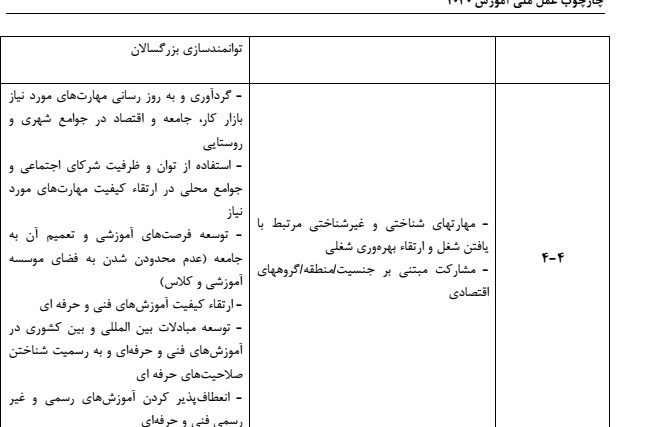 یکی از محورهای دیگر مورد توجه در سند آموزش 2030، بهبود و ارتقای محتوای آموزش در قالب برنامه‌ها و کتاب‌های درسی است که براین اساس باید سیاست‌گذاری‌ها برای ترویج آموزش توسعه پایدار و مفاهیم مرتبط با آن انجام شود همچنین تقویت آموزش‌های مربوط به شهروندی به منظور ارتقای مشارکت‌های اجتماعی شهروندان مدنظر است و همین محور یکی از مواردی است که در قالب نگرانی از سوی کارشناسان آموزشی مطرح می‌شود. به گونه‌ای که برخی کارشناسان معتقدند این موضوع منجر به حذف برخی مطالب از کتاب‌های درسی می‌شود همانطور که اخیراً شاهد حذف مطلبی با موضوع شهید فهمیده از کتاب درسی دوره ابتدایی بودیم.ارائه آمار از وضعیت نظام آموزش‌وپرورش ایران نیز در قالب سند 2030 انجام می‌شود که در این رابطه نگرانی‌هایی از سوی برخی اعضای کمیسیون آموزش و تحقیقات مجلس و کارشناسان حوزه آموزش‌وپرورش صورت گرفته است.محمد مهدی زاهدی رییس کمیسیون آموزش و تحقیقات مجلس در این رابطه می‌گوید: سند آموزش 2030 بدون در جریان قرار گرفتن شورای انقلاب فرهنگی ومجلس شورای اسلامی رونمایی شد. این سند ممکن است بر حسب ظاهر نقاط قوتی داشته باشد اما یقیناً نقاطی دارد که با منافع ملی ما در تضاد است.اشکال و ایرادات متعددی به سند ملی آموزشی 2030 وارد است اما مهم تر از آن این است که چرا دولتمردان جاهایی را که سیاستگذار و قانون گذار حوزه‌های بالا دستی هستند و دولت باید از آنها تبعیت کند در جریان نگذاشته‌اند؟برخی آمار ارائه شده از وضعیت نظام آموزش‌وپرورش ایران در قالب سند آموزش 2030 بدین شرح است: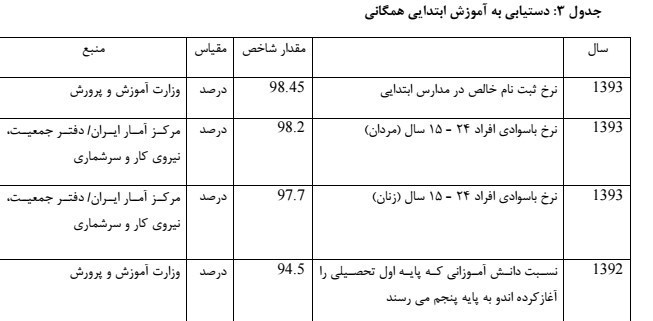 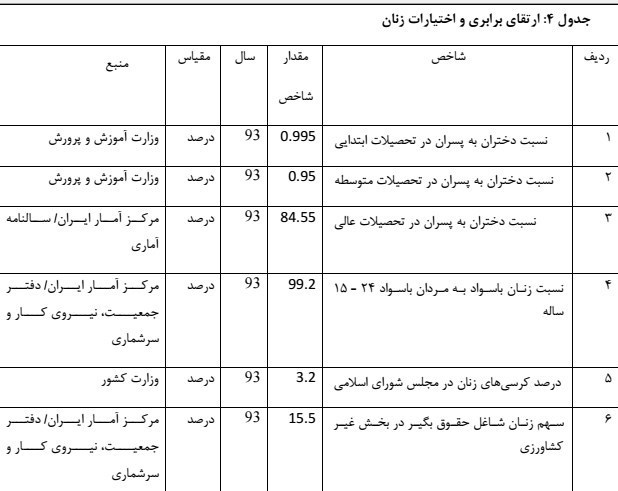 در  رابطه با انتشار آمار نگرانی‌هایی که مطرح است از زبان ابراهیم سحرخیز معاون سابق وزارت آموزش وپرورش اینگونه بازگو می‌شود: اعتماد و اطمینان به سازمانهای بین‌المللی باید با احتیاط همراه باشد، نمی‌توان دسترسی آزاد سازمان‌های بین‌المللی به آمارهای کشور را فراهم کرد و باید مراقب زمینه‌های نفوذ در این بخش باشیم. آمار یک ماده خام است که می‌توانند به دلخواه خود از آن تحلیل انجام دهند و با عناوینی همچون حقوق شهروندی، حقوق بشر و نابرابری میان زن و مرد ایران را زیر فشار قرار دهند. سند 2030 تاکید دارد که آمار و اطلاعات ارائه شده باید به صورت مستند و پایشی از سطح مدارس و ادارات کل آموزش و پرورش باشد.موضوع دیگری که از سوی کارشناسان آموزشی مطرح شد اما هنوز پاسخ روشنی به آن داده نشده این است که با وجود سند تحول بنیادین آموزش‌وپرورش که پس از یک دهه تلاش در سال 91 رونمایی شد چه نیازی به سند آموزش 2030 در ایران است و چرا تلاش آموزش‌وپرورش به اجرای سند تحول بنیادین معطوف نمی‌شود و این وزارتخانه متعهد به اجرای سند بین‌المللی 2030 شده است؟به هر حال سند آموزش 2030 در ظاهر قضیه می‌تواند حاوی نکات مثبتی برای آموزش‌وپرورش ایران باشد اما با وجود اسناد بالادستی در حوزه آموزش و وجود سند بودمی تحول بنیادین باید تلاش کرد تا همسو با اجرای سند تحول بنیادین به سند 2030 پرداخته شود.هشدار! نفوذ آموزشی با سند 2030(یادداشت میهمان)1- در دو هفته گذشته سند ملی آموزش 2030 ایران رونمایی و موجب نگرانی جامعه علمی - آموزشی کشور شد. اولاً سؤال این است چرا سند به این مهمی بدون هیچ‌گونه اطلاع‌رسانی قبلی و حتی بدون حضور نهادهای تصمیم‌گیر، سیاست‌گذار و قانون‌گذار از جمله شورای عالی انقلاب فرهنگی و چهره‌های علمی کشور و خبرنگاران رونمایی شد و جزئیات آن منتشر نشده است؟ثانیاً وزیر علوم، تحقیقات و فناوری گفته کمیسیون علمی، فرهنگی و تربیتی سازمان ملل (یونسکو) در ایران در چارچوب عمل جهانی آموزش 2030 و مطابق با آخرین مصوبات و دستورات بین‌المللی اقدام به تدوین سند ملی آموزش ملی 2030 ایران کرده است. سؤال اول: چرا چنین سندی در سکوت کامل و بدون نظرخواهی از کارشناسان تدوین شده و در معرض نقد و بررسی عالمانه جامعه علمی - آموزشی کشور قرار نگرفته است؟ سؤال دوم: آیا چنین سندی باید در مراجع قانونی صاحب صلاحیت کشور مثل شورای عالی انقلاب فرهنگی و براساس معیارهای تربیتی و سبک زندگی ایرانی- اسلامی تدوین و به تصویب برسد یا از سوی یونسکو و با همکاری بانک جهانی و براساس معیارهای لیبرالی و سرمایه‌داری دیکته شود؟ سؤال سوم: وجاهت قانونی و صلاحیت علمی - آموزشی کمیسیون یونسکو چیست که تدوین سند ملی آموزشی کشور به دست آن سپرده شده است؟ ثالثاً وزیرعلوم گفته اهداف آموزش سند 2030 در سند تحول بنیادین آموزش و پرورش، نقشه جامع علم و فناوری کشور و برنامه‌ توسعه ششم گنجانده شده است. سؤال: چرا قبل از اینکه این سند به تصویب مراجع قانونی از جمله شورای عالی انقلاب فرهنگی و مجلس شورای اسلامی برسد، دولت آن را به اجرا گذاشته؟ آیا نمایندگان مجلس که اکنون مشغول بررسی و تصویب برنامه ششم هستند، به این امر واقفند؟ رابعاً از سال 94 دولت تعهد کرده سند 2030 یونسکو و شاخص‌های 18گانه آن را اجرا و مطالبات آموزشی سازمان ملل را وارد کتب درسی و آموزشی کشور کند. وزیر علوم گفته ایران موظف است گزارش پیشرفت کار را سالانه به مراجع بین‌المللی ارائه دهد. سؤال: چرا دولت بدون مصوبه مجلس شورای اسلامی و تائید شورای محترم نگهبان، در پاریس مقر یونسکو متعهد به اجرای آن شده است؟ مگر براساس اصل یکصد و بیست و پنجم قانون اساسی هرگونه ایجاد تعهد برای کشور در مجامع بین‌المللی نیاز به تصویب مجلس شورای اسلامی ندارد؟ و آیا اگر این تعهد موجب سلطه بیگانه شود براساس اصل 153 ممنوع نمی‌باشد؟ آیا سند 2030 موجب سلطه فرهنگی بر کشور نمی‌شود و با قاعده حقوقی و فقهی نفی سبیل در تضاد نیست؟ خامساً این سند و توافق با یونسکو که قرار است مبنای تعلیم و تربیت تمام دوران تحصیل دانش‌آموزان و دانشجویان کشور قرار گیرد، کجای نقشه جامع علمی کشور قرار دارد؟ قطعاً چنین سندی اهداف نفوذی دارد و آسیب جدی متوجه نظام تعلیم و تربیت می‌کند. سادساً وزیر علوم تصریح کرده تهیه سند ملی آموزش 2030 یک حرکت هوشمندانه است. با توجه به سؤالات بی‌پاسخ فوق، راز محرمانه تدوین و تصویب و اجرا کردن و دادن تعهد بین‌المللی این سند و رونمایی آن چیست و چه جریان و افرادی پشت پرده این حرکت هوشمندانه! قرار دارند؟ 2- سازمان ملل ابزاری برای پیشبرد اهداف نظام سلطه جهانی و مبنای یونسکو تفکر لیبرالِ غرب می‌باشد و با تفکر اسلامی در تضاد است. همچنین با استناد به سند منتشر شده از سوی پنتاگون، یونسکو طبق دکترین امنیت ملی آمریکا جزو بازوهای اجرای سیاست‌های آمریکا در سایر کشورها به شمار می‌رود و دستورالعمل‌های اصلی خود را از این مرکز دریافت می‌کند، که تازه‌ترین مورد آن سال۲۰۱۱ توسط اوباما رئیس‌‌جمهور آمریکا ابلاغ و در سال 2015 با حضور و سخنرانی میشل اوباما همسر رئیس‌جمهور آمریکا در کنفرانس بين‌المللي «نوآوري در آموزش» تحت عنوان «سرمايه‌گذاري براي توسعه» در دوحه پايتخت قطر به‌روز‌رسانی و براساس آن سند 2030 در همان سال - 13 آبان 94 - در مقر يونسکو در پاريس با حضور وزرای آموزش و پرورش کشورهای عضو از جمله ایران تصویب شد. اوباما خرداد 93 در دانشکده نظامی وست پوینت نیویورک تاکید کرده بود «نهادهای بین‌المللی از سازمان ملل گرفته تا صندوق بین‌المللی پول و بانک جهانی را آمریکا شکل داده و این نهادها تقویت‌کننده نیرو و توان آمریکا و بخشی از رهبری آمریکا هستند.»  نکته جالب اینجاست که سیاست‌های دکترین امنیت ملی آمریکا با کمک دستگاه‌ها و بودجه‌های دولتی در کشور اجرا می‌شود!3- براساس چه معیار عقلی و منطقی چنین اعتمادی از سوی مسئولان کشور به یک نهاد بین‌المللی شده که سوابق آن مشخص است؟ باید گفت این اعتماد از جنس همان اعتمادی است که استراتژیست‌های جریان لیبرال، مذاکرات هسته‌ای را طراحی و به دستگاه دیپلماسی کشور تحمیل کردند که اکنون وزیر امور خارجه مجبور به اعتراف به اشتباه بودن آن شد.4- متاسفانه علی‌رغم ادعای دفاع از حقوق شهروندی و رونمایی از سند آن، محرمانه‌سازی بسیاری از مسایل برای مردم و دور زدن نهادهای قانونی کشور و دادن تعهدات بین‌المللی مغایر با قوانین و ارزش‌های کشور جزو اتفاقاتی است که طی سال‌های گذشته شاهد آن بودیم، در حالی‌که دانستن حق مردم است. حق جامعه است بداند سند 2030 متضمن منافعی برای کشور است یا موجب تعارضات بین نسلی و انحراف نسل آینده کشور می‌شود و هویت ایرانی - اسلامی را هدف قرار داده است؟ قطعاً این اقدامات ناشی از حساسیت و نگرانی از واکنش جامعه به ویژه جامعه علمی- آموزشی کشور بوده و به همین دلیل جریان پشت‌پرده آن تلاش دارد مسائل در سکوت برگزار شود.5- در سند 2030 در ظاهر عبارت خوبی مانند آموزش و توسعه پایدار به کار برده شده، اما آنچه که از نتیجه عملی آن به دست می‌آید تغییر باورهای مردم و هماهنگ کردن نسل آینده با سیاست‌های نظام سلطه سرمایه‌داری تحت عنوان نظم جهانی است. همان‌گونه که در دیگر اسناد بین‌المللی سخن از صلح جهانی گفته شده اما نتیجه آن اسناد، جنگ و خونریزی و خشونت در اقصی نقاط جهان است.6- از دلایل توجیهی این سند استفاده از توانمندی‌های بین‌المللی بیان شده، در حالی که حقیقت امر این است که در پس قول و قرارهای داده شده، باید داده‌های اطلاعاتی آموزشی و پرورشی کشور را در اختیار خارجی‌ها بگذاریم، چنان که وزیر علوم تصریح کرده سالانه باید این اطلاعات ارسال شود و نگرانی این است که این اطلاعات در اختیار نهادهای جاسوسی دنیا و به‌ویژه سیا و موساد قرار گیرد!، آن‌گونه که قبلاً رخ داده است. 7- با توجه به محور بودن تساوی جنسیتی و حقوق بشر و سبک زندگی غربی در سند 2030، نگرانی مهم‌تر این است که دادن این‌گونه تعهدات بین‌المللی بدون تصویب در مراکز تصمیم‌گیری و قانونگذاری کشور، خود زمینه‌ساز فشارهای بین‌المللی و تصویب قطعنامه‌های سازمان ملل علیه ملت ایران به بهانه‌های حقوق بشری خواهد شد و بر مبنای همین تعهدات عده‌ای وطن‌فروش اقدام به نوشتن نامه به رئیس‌جمهور آمریکا می‌کنند و از او می‌خواهند تحریم‌ها را علیه ملت ایران تشدید کنند، همانند آنچه که طراحان و حامیان و سران فتنه 88 در آن سال در نامه به اوباما و در چند هفته اخیر با نامه نوشتن به ترامپ انجام دادند. 8- خصوصی‌سازی مدارس را نیز باید در جهت اجرای همین سند2030 ارزیابی کرد. رئیس‌‌جمهور سال 94 در آیین نکوداشت مقام معلم تاکید می‌کند «آموزش ‌و پرورش باید به تدریج و گام به گام از حالت دولتی بودن خارج شود». در حالی که خصوصی‌سازی آموزشی و سلب اختیار از دولت‌ها و حاکمیت کشورها که توسط میلتون فریدمن اقتصاددان آمریکایی پیشنهاد شده، مهم‌ترین ویژگی سند آموزشی2030 دیکته شده از سوی یونسکو و در راستای اهداف نظام سرمایه‌داری جهانی است و مهم‌ترین دستاورد آن نفوذ جریان‌ها و منابع روشنفکری و سکولار در فضای آموزشی و تربیتی کشور بر مبنای آموزه‌های غربی است. این هدف آشکارا در کتابچه‌های راهنمای یونسکو با عنوان «آموزش همگانی جهانی» به چشم می‌خورد. به همین دلیل است که برخی تئوریسین‌های دولت یازدهم علنا اعلام می‌کنند «دوره آموزش‌ و پرورش ایدئولوژیک به پایان رسیده است.»!9- جریان پشت این تفکر برای فراهم کردن اجرای این «سند نفوذ آموزشی» ابتدا نشستی در تیر93 با حضور مشهورترین چهره‌های اقتصاد سرمایه‌داری داخلی و خارجی در دانشگاه شریف و دومین همایش را تحت عنوان «کنفرانس توسعه عدالت آموزشی» با حضور برخی مسئولان اجرایی کشور برگزار کرد.10- نکته فاجعه‌بار اینجاست که تاکنون اعضای شورای عالی انقلاب فرهنگی و نمایندگان ملت در مجلس شورای اسلامی واکنشی به تدوین و اجرای غیرقانونی سند 2030 از خود نشان نداده‌اند و بی‌توجهی به این سند مهم آموزشی کشور زمانی قابل درک می‌شود که رئیس ‌فرهنگستان علوم پزشکی ۸ آذر ۹۴ در مصاحبه‌ای در خصوص سند بین‌المللی«آمایش آموزش عالی در عرصه سلامت» تاکید می‌کند «در مکاتبه و گفت‌وگو در‌باره فاجعه‌برانگیز بودن آن، با شورای عالی انقلاب فرهنگی، معاون آموزشی وزارتخانه مربوطه و رؤسای کمیسیون‌های فرهنگی و آموزش عالی مجلس، همه گفتند ما نفهمیدیم چی بود و تصویب شد!!!»11- درحالی دولت اصرار دارد طرح‌های غیربومی و خلاف قانون یونسکو را به جای طرح تحول بنیادین آموزش ‌و پرورش که یک طرح بومی و مصوب است، به اجرا گذارد تا زمینه هضم هویت ملی -  اسلامی و نسل آینده کشور در پروژه جهانی شدن فراهم شود، که رهبر معظم انقلاب تاکید دارند «ما برای تربیت نسل آینده با حریفی به نام «نظام سلطه بین‌المللی» مواجه هستیم که برای نسل جوان ملت‌ها به ویژه ملت ایران برنامه دارد. نوسازی نظام آموزشی به شیوه تقلیدی و رونویسی از دست غربی‌ها کاری غلط است. آموزش و پرورش در قانون اساسی، مسئله‌ای «حاکمیتی» است و دولت باید نقش‌آفرینی کند». (12 اردیبهشت 95). دکتر محمدحسین محترم اما و اگرهای اجرای سند آموزشی 2030 دانش پور سند 2030؛ سندی که کميسيون علمی٬ فرهنگی و تربيتی سازمان ملل (یونسکو) برای آموزش در کشورهای جهان تدوین کرده است و مراسم رونمایی از آن آذرماه گذشته در ایران برگزار شد.همزمان با این رونمایی بود که برخی از فعالان فرهنگی و اجتماعی و تعدادی از رسانهها نسبت به این سند و اجرای آن انتقادو ابراز نگرانی کردند. برخی آن را پروژه نفوذ برشمردند و عدهای هم به آن ایرادهای حقوقی گرفتند. برخی از کارشناسان هم برای این سند واژه «واپس گرایانه» را انتخاب کردند. به گفته برخی از مسئولان نيز تا زمانی که ما گزینههایی چون سند تحول بنيادین و نقشه جامع علمی کشور را داریم نيازی به سند 2030 یونسکو وجود ندارد. البته مسئولان و کارشناسان منتقد بریک نکته تاکيد بيشتری داشتند؛ این که شاخصها و مفاهيم مدنظر در تحول بنيادین آموزش و پرورش در تراز تربيت اسلامی است که همين موضوع با برنامه آموزش 2030 مغایر است. سرانجام نيز وزیر آموزش و پرورش در واکنش به این انتقادات تاکيد کرد: سند ملی آموزش 2030 باید با در نظر گرفتن اسناد بالادستی بازنگری شود اما آیا به واقع رونمایی از سندی که جزئيات آن به درستی اعلام نشده امر درستی است؟ و یا با وجود تدوین سند تحول بنيادین آموزشوپرورش همچنان به اجرای سند بينالمللی 2030 در ایران نياز داریم؟سند توسعه آموزش ٬2030 طی هفتههای اخير در کشور رونمایی شد تا ایران نيز هم راستا با کشورهای عضو سازمان ملل متحد٬ اهداف کار جهانی توسعه پایدار را اجرا کند. مسئوليت بخش آموزشی این سند را یونسکو عهدهدار شده است. یکی از محورهای مورد توجه در سند آموزش ٬2030 بهبود و ارتقای محتوای آموزشی در قالب برنامهها و کتابهای درسی است که براین اساس سياستگذاریها برای ترویج آموزش توسعه پایدار و مفاهيم مرتبط با آن انجام خواهد شد و همين محور یکی از مواردی است که کارشناسان آموزشی نسبت به آن ابراز نگرانی کردهاند. از سوی دیگر براساس سند 2030 لازم است تا آمار وضعيت نظام آموزشوپرورش ایران ارائه شود که در این رابطه نيز نگرانیهایی از سوی برخی اعضای کميسيون آموزش و تحقيقات مجلس و کارشناسان حوزه آموزشوپرورش مطرح شده است مبنیبراین که به بهانه سند ٬2030 اسناد و اطلاعات محرمانه کشور به بيرون از کشورفرستاده شود. به گفته یکی از اعضای کميسيون آموزش و تحقيقات مجلس تدوین سند تحول بنيادین آموزشوپرورش پساز حدود یک دهه در کشور انجام شد تا نقشه راهی برای آموزشوپرورش ایران باشد و برهمين اساس ما صاحب یک سند بومی در این حوزه شدیم. عليرضا سليمی سند بينالمللی 2030 را متناسب با ارزشهای بومی و اسلامی ایران ندانست و افزود:بهتر است به جای آن که مسئولانانرژی خود را صرف اجرای سند بينالمللی 2030 کنند٬ به فکر اجرای سند تحول بنيادین باشند. وی اظهار کرد: متاسفانه در زمانی که مجلس در حال بررسی برنامه ششم توسعه بود٬ اقدام به رونمایی از سند بينالمللی 2030 کردند در حالی که برای اجرای این گونه اسناد مجلس باید در جریان باشد. این نماینده مجلس ادامه داد: مسئولان مربوطه از جمله وزیر علوم عنوان میکنند که اهداف آموزش سند 2030 در سند تحول بنيادین آموزش و پرورش و نقشه جامع علمی کشور لحاظ شده است اما باید پاسخ بدهند چرا این سند بدون تصویب در مراجع قانونی به مرحله اجرا گذاشته شده است؟ به هر صورت امضای این سند توسط مسئولان به معنای تصویب آن نيست و امضا هيچ گونه تعهدی را به بار نمیآورد. تغيير! با چه معياری؟ به گفته کبری خزعلی نماینده شورای عالی انقلاب فرهنگی در شورای فرهنگی اجتماعی زنان و خانواده براساس مدارک موجود یکی از تعهدات جمهوری اسلامی ایران در صحنه بينالمللی٬ اجرای برنامه آموزش 2030 است که در نشست اینچئون کره جنوبی با حضور وزرای آموزش و پرورش٬ توافقنامه مسقط و در اجلاس جهانی آموزش به تصویب رسيده است. کبری خزعلی با اشاره به برخی جزئيات این سند و انتقاداتی که به برخی از بخشهای آن وارد است٬ توضيح داد: به گفته مدیرکل یونسکو این بيانيه٬ دولتها را به فراهم کردن فرصتهای یادگيری مادام العمر برای افراد ترغيب میکند٬ تا تک تک افراد به رشد فکری ادامه دهند و عاملان مثبتی برای تغيير باشند٬ علاوه براین «دگرگون ساختن جهان ما» شعار اصلی این سند استو این تغيير جای تامل دارد. این که با چه معيار و اصولی باید تغيير تحقق پيدا کند و آیا این تغيير نظام اسلامی به سوی الگوی مادی غرب است؟ وی با بيان این که اجرای این برنامه در چندین سطح برنامهریزی شده است٬ گفت: «تدوین برنامههای کلان وهدفگذاری کلان در سطح جهانی»٬» تدوین راهبردهای کلان در سطح جهانی و تدوین راهبردهای خرد در سطح منطقهای» و فقط «تدوین راهبردها و برنامههایاجرایی در سطح ملی» و همسو با سياستهای جهانی از جمله این موارد است و این سوال مطرح است که آیا ما باید سياستها و برنامههای ملی را حتی اگر از متن اسلام و قرآن است با سياستها و برنامههای جهانی تطبيق دهيم و اگر همسو نبود٬ حذف کنيم؟ خزعلی با اشاره به این که موضوعی که بيش از همه تعجب برانگيز است٬ مصوبه هيئت وزیران در باب تصویب کارگروه ملی آموزش 2030 است کهبندبند آن جای ایراد دارد٬ گفت: در این مصوبه آمده است «به منظور هماهنگی و ارائه راهکار تحقق اهداف و تعهدات برنامه آموزش 2030 همسو با اهداف و تعهدات برنامه اهداف توسعه پایدار٬ کارگروه ملی آموزش 2030 با مسئوليت وزارت آموزش و پرورش بدون گسترش تشکيلات سازمانی و با استفاده از امکانات و ظرفيتهای موجود در آن وزارتخانه و با حضور نمایندگان دستگاههای مختلف تشکيل میشود» حال این سوال مطرح است که چرا برای توسعه پایدار با این دقت و تعهد و وسعت وارد عمل و اجرا میشویم ولی برنامهها و سياستهای نظام معطل در مسير اجراست؛ آیا این سوال باقی نمیماند که چرا برای سياستهای مصوب نظام٬ سالهاست دولت برنامه عملياتی مشخصی تهيه نکرده ولی در راستای شرح وظایف یونسکو کارگروه ایجاد شده است؟ تفاوت فاحش در اهداف وی با بيان این که فراتر از همه این ایرادات٬ رویکردی است که در سند آموزش 2030 وجود دارد٬ گفت: در این سند رسيدن به برابری جنسيتی و آزادی جنسی مد نظر است در حالی که سياستها و برنامهها و قوانين کشور اسلامی این نيست. به عنوان نمونهای دیگر برای رسيدن به برابری جنسيتی در برخی اسناد ما موظف خواهيم شد برخی ارزشهای مادری را به عنوان کليشههای جنسيتی از کتابها حذف کنيم یعنی مشابه شدن نقش مرد و زن حتی توصيه به نشان دادن حضور زن در کارخانه و در کنار دستگاههای سنگين و عظيم و نشان دادن مرد در حالی که بچهای در آغوش دارد و شيشه شير را به دهان او میگذارد و یا تغيير الگوهای خانهداری زنان مانند آشپزی و خياطی و مدیریت خانواده از کتب درسی به این تشابه و یکسانی و برابری رسيدن. خزعلی خاطرنشان کرد: اگر چهوزرای ذی ربط از جمله وزیر علوم گفتهاند که باید سند ملی آموزش 2030 با در نظر گرفتن اسناد بالادستی بازنگری شود و آن چه رونمایی شده یک پيشنویس است و وزیر آموزش و پرورش نيز گفته است سند تحول بنيادین خط مشی اصلی وزارت آموزش و پرورش است و هر برنامه دیگری ذیل این سند و با رعایت جوانب دینی و قانونی اجرا میشود اما در تصویبنامه هيئت دولت٬ اجرای کامل برنامه آموزش 2030 تکليف شده است. متن«2030 «مبهم است در عين حال به گفته یکی از اعضای هيئت علمی پژوهشکده فرهنگ و اندیشه اسلامی متن منتشر شده با عنوان 2030 مبهم است و مشخص نيست که «سند»٬» بيانيه» یا یک «برنامه» است. «علی ذوعلم» ادامه داد: اگر برنامه باشد٬ قاعدتا وزارت آموزش و پرورش باید ذیل اسناد بالادستی این برنامه را تهيه و در چارچوب برنامه سالانه یا پنج ساله کشور به مجلس ارائه کند تا در آن جا به تصویب برسد؛ اگر سند باشد٬ شورای عالی انقلاب فرهنگی یا شورای عالی آموزش و پرورش باید مصوب کرده باشد که در این متن اثری از این تصویب و جریان نمیبينيم. وی افزود: در خود متن هم بهم ریختگی و تناقضاتی وجود دارد. در واقع در این متن روی جلد به عنوان «سند» برنامه آموزش 2030 جمهوری اسلامی ایران وجود دارد و داخل متن به عنوان «برنامه» آموزش 2030 از آن یاد شده است. زیرا بين برنامه و سند تفاوت زیادی وجود دارد. وی با اشاره به این که سه سند مصوب ابلاغی در آموزش و پرورش وجود دارد که به همت جمع گستردهای از صاحب نظران و دانشمندان متخصص در حوزه علميه و آموزش و پرورش تدوین شده است٬ گفت: اکنون این اسناد شامل «سند تحول بنيادین آموزش و پرورش»٬» سند برنامه درسی ملی» و «سند سياستهای ابلاغی مقام معظم رهبری» به عنوان اسناد بالادستی آموزش و پرورش برایمان 4/8/2017 خراسان روزنامه رسميت دارد. وی افزود: از آموزش و پرورش انتظار میرفت که این اسناد را به برنامه تبدیل کند و با وجود یادآوریها و توصيههایی که دغدغهمندان تعليم و تربيت به آموزش و پرورش داشتند و تذکر اکيد رهبری معظم انقلاب به آموزش و پرورش٬ هنوز برنامهای را که برگرفته و مبتنی براین اسناد باشد٬ در اختيار نداریم.عضو هيئت علمی پژوهشگاه فرهنگ و اندیشه اسلامی با اشاره به اختلافات این سند با اسناد بالادستی کشورمان٬ تصریح کرد: آنچه اکنون پيش روی ماست٬ بخشها٬ شاخصها و اهداف مختلفی را به صورت جزئی مطرح کرده است و یک سری راهبرد کلی را ارائه کرده است که اینها هيچ نسبتی با اسناد بالادستی ندارد. اگر چه در متن این سند اشاره شده است که رهنمودهای حضرت امام خمينی(ره) و مقام معظم رهبری مورد ملاحظه است اما این اشاره٬ فقط یک ظاهرسازی است. وی ادامه داد: مشکل اساسی این متن این است که هيچ نسبتی با اسناد بالادستی کشورمان ندارد؛ یعنی در جاهایی که اهداف و شاخصها را مطرح میکند٬ ادبيات آن٬ مبانی نظری سند تحول بنيادین آموزش و پرورش نيست و اساسا از ادبياتی که در برنامه درسی ملی توليد شد٬ خبری نيست. در مبانی نظری تحول با ساحتهای شش گانه مواجه هستيم و تاکيد براین شده است که اهداف کيفی و محتوایی آموزش کشورمان با این ساحتها تناسب داشته باشد. ذوعلم گفت: در مبانی نظری تحول بنيادین با موضوع «هویت» روبهرو هستيم و این که تکوین و تعالی هویت مربيان و دانشآموزان آن رویکرد و هدفی است که دنبال میکنيم اما در این متن که با کمک یک جمع ایرانی نوشته شده٬ مؤلفههای اسلامی٬ انقلابی و ایرانی مطرح نشده است. تعابير سند 2030» واپسگرایانه» است وی با بيان این که اهداف کلی تعليم و تربيت و آن الگوی هدفگذاری که در برنامه درسی ملی مطرح شده٬ در اینجا مطرح نشده است گفت: اگر آموزش و پرورش امروز بخواهد این متن را در شاخصهای کيفی و اهداف راهنمای خود قرار دهد٬ یک نوع واپسگرایی محض است و فاصله و شکاف عميقی را با اسناد بالادستی خواهيم داشت. ذوعلم با بيان این که پشت این قضيه جریانی وجود دارد و به دنبال آن هستند تا اسناد تحولی افتخارآميز٬ پيشرفته و علمی را به انزوا بکشانند٬ خاطرنشان کرد: تلقی بنده این است کسانی به دنبال دورزدن مسئولان کشورمان هستند. اگر امروز در قبال این متن موضعی اتخاذ نشود حتما فردا و فرداها٬ یونسکو میتواند مدعی شود که چرا این کار را انجام ندادید و فلانبند را عمل نکردید. این متن دارای بيش از 360 صفحه است که حدود 60 تا 70 صفحه آن به آموزش و پرورش ارتباط دارد. عمل به احکام سند 2030 منطبق با اسناد ملی کشور اما دبير کل شورای عالی آموزش و پرورش درباره این موضوع تنها سند حاکم در آموزش و پرورش را سند تحول بنيادین معرفی کرد که البته به اعتقاد وی سند 2030 هم ذیل همين سند تدوین شده است. مهدی نوید ادهم گفت: سند 2030 متنی است که کميسيون ملییونسکو در ایران با همکاری وزارت خانههای مرتبط از جمله آموزش و پرورش تهيه کرد اما نکته قابل توجه این است که از نظر ما در شورای عالی٬ تنها سند حاکم در آموزش و پرورش٬ سند تحول بنيادین است کهبه تصویب مراجع ذی ربط رسيده وهمه طرح و برنامهها در آن لحاظ شده است. ضمن آن که طرحی که عنوان دقيق آن٬» چارچوب عمل آموزش 2030 «است وذیل سند تحول بنيادین و متناسب با اهداف و اصول و ارزشها و مبانی کشور است٬ عملياتی خواهد شد. وی ادامه داد: در زمان تدوین این چارچوب عملی مسئولان آموزش و پرورش٬ وزارت علوم و وزارت بهداشت با تمام این ملاحظات٬ آن را تهيه کردند. ضمن آن که در این سند هم آمده است که هر کشوری متناسب با اقتضائات کشور و اسناد بالادستی خود آن را ترسيم کند. در ایران هم همين اتفاق افتاد و برنامه عمل 2030 ذیل سند تحول بنيادین تدوین شد. از دبير کل شورای عالی آموزش و پرورش میپرسيم آیا این ملاحظات در زمان رونمایی هم وجود داشت؟ نوید ادهم پاسخ داد: آن زمان هم این نکات مورد توجه بود ولی رسانه هااین برنامه را با عنوان «سند» انعکاس دادند در حالی که ما بهعنوان سند به آن نگاه نمیکنيم. بلکه یک برنامه عمل است که فرایند کار آن در دولت هم به تصویب رسيدهاست و براساس مصوبهای که هيئتدولت دارد کارگروهی با مسئوليت وزیر آموزش و پرورش و حضور معاونان و مسئولان تعدادی دستگاههای دیگر تشکيل میشود که برفرایند اجرای این سند نظارت خواهند داشت. وی خاطرنشان کرد: دغدغه هایی که برخی از صاحبنظران مطرح کردند مورد توجه دست اندرکاران است وسعی خواهند کرد که مبتنی برسند تحول بنيادین و اقتضای شرایط کشور آن را عملياتی کنند.سند ملی آموزش 2030 در تعارض ساختاری با مبانی اصیل اسلام استعلی دهقان عضو شورای مرکزی انجمن اسلامی دانشجویان دانشگاه امیرکبیر در گفت‌وگو با خبرنگار گروه دانشگاه خبرگزاری فارس ضمن انتقاد از سند 2030 اظهار داشت: تعلیم و تربیت بی شک یکی از بنیاد های اساسی در جمهوری اسلامی برای پیشبرد اهداف و آرمان‌های متعالی اسلام در مسیر انقلاب است.وی ادامه داد: مدتی است منظومه تربیتی و آموزشی کشور با سند جدید و دیکته شده‌ای تحت عنوان «سند ملی آموزش 2030» مواجه شده است که به نوعی نسخه از پیش پیچیده شده و غیربومی برای پرورش کودکان، نوجوانان و جوانان ایرانی مطابق با معیارهای غلط و منحط غربی است.این فعال دانشجویی بیان داشت: سند ملی آموزش 2030 ترجمه‌ای از سند ابلاغی یونسکو برای تحقق شعار کلان این سند یعنی «تربیت نیروی انسانی مطابق با اولویت های جهانی» است که علی الظاهر بومی شده است اما این سند دارای اشکالات اساسی و در تعارض ساختاری با مبانی اصیل اسلام است.دهقان تاکید کرد: چرا باید با وجود سند جامع تدوین شده در داخل یعنی «سند تحول بنیادین آموزش و پرورش» وزارت علوم،تحقیقات و فناوری و همچنین وزارت آموزش و پروش متعهد به اجرای سندی شوند که هیچگونه تناسبی با نظام آموزشی کشور ندارند؟چرا هنوز هم بعضی مسئولین چشمشان به دست غربی هاست و روحیه ی تقلید از غرب را از پیش از انقلاب با خود به همراه آورده اند و به جای تقریظ از اسناد داخلی و حمایت از آنها در اجرا،از طرح ها و پیشنهادات غرب کورکورانه استقبال می کنند؟وی خاطر نشان کرد: غیرت مسئولین ما کجاست که متعهد به اجرای سندی می شوند که از سر تا ذیل آن بر برابری جنسیتی تاکید می شود و اختلاط دختر و پسر جزء لاینفک همه ی برنامه های آموزشی تعریف شده در آن است و تنها محیط تفکیک پذیر از نظر آن سرویس های بهداشتی مدارس است؟این فعال دانشجویی اظهار کرد: چرا باید آموزش فرهنگ جهاد، شهادت و ایثار که از مفاهیم ارزشمند اسلام و انقلاب است در این سند به اصطلاح ملی، ذیل اقدام به ترویج خشونت تعریف شود و نتیجه آن باشد که فعالیت ونقش آفرینی بسیج دانش آموزی و دانشجویی را محدود کند وحتی به آن منجر شود که داستان رشادت شهید فهمیده هم از کتاب درسی حذف شود.دهقان بیان داشت: یک نکته حائز اهمیت در نگارش اصل این سند وجود کلمات و عبارات قابل تفسیر است که در سند به اصطلاح بومی شده هم این موضوع دیده می شود و از آنجا که این برنامه بر آموزش و تربیت شهروند جهانی و ارج نهادن بر تنوع فرهنگی تاکید دارد در مرحله ی اجرا به دلیل تفاوت معیارها و شاخص ها نمی توان امید داشت که بر اساس سبک زندگی ایرانی_اسلامی عمل شود و این در تعارض عینی با تاکیدات مقام معظم رهبری است.وی تصریح کرد: مسئولین باید بدانند که ملت مسلمان و انقلابی ایران هرگز از آرمان اصیل استقلال که یکی از مصادیق آن استقلال آموزشی و فرهنگی است کوتاه نخواهند آمد و هرگز به آنان اجازه نخواهند داد که دانسته یا نادانسته راه نفوذ فرهنگی را به واسطه ی این چنین معاهداتی رقم بزنند و باید در قبال پذیرش چنین سند پرابهامی پاسخگو باشند.عضو کمیسیون آموزش و تحقیقات مجلس:سند آموزش یونسکو در سال 2030 ، اهرمی برای دور زدن است.برنامه "مناظره" با موضوع نگاهی به سند آموزش یونسکو در سال 2030 چالشها و موانع و با حضور علی باقر طاهرنیا استاد تمام دانشگاه تهران و مدیرکل برنامه ریزی و نظارت پژوهشی دانشگاه تهران و اسداله عباسی عضو کمیسیون آموزش و تحقیقات مجلس به روی آنتن رفت.علی باقر طاهرنیا با بیان اینکه ما استراتژی هایی در خصوص تعاملات بین المللی داریم، عنوان کرد: مجامع بین المللی متعدد هستند و اغلب در حوزه تجارت و اقتصادی و بعضا در حوزه فرهنگی و آموزش هستند. مهم این است که وقتی در تعامل بین الملل قرار می گیریم، ورود آگاهانه و مسئولانه داشته باشیم یعنی در دل آن مجمع حذف نشویم و منافع مان را فراموش نکنیم و ریشه ها و شاخص های فرهنگی مان را داشته باشیم و سوم اینکه راه اثرگذاری در جهان مشارکت در مجامع بین المللی است.وی با اشاره به سند آموزش 2030 عنوان کرد: این سند لایحه ای جهانی دارد و کلید واژه های کلی و مخالف آموزش های ما هم نیست مثل توسعه آموزش عدالت محور. در لایه های پایین تر نرخ رشد با سوادی و کاهش بی سوادی را مطرح می کند.مدیرکل برنامه ریزی و نظارت پژوهشی دانشگاه تهران متذکر شد: دست اندرکاران تهیه سند باید وقت بیشتری را روی شفاف سازی ابعاد و اجزای این سند بگذارند تا شائبه هایی پیش نیاید.وی با اشاره به رونمایی از سند در خصوص آن ابراز داشت: رونمایی پایان فرآیند تهیه، تدوین، تنقیح و نهایی کردن است و دیگر پذیرفته نیست بعد از نهایی شدن بگوییم ویرایش اول و اینجا خطاست و حق با منتقدین است.در ادامه اسداله عباسی با تاکید بر اینکه خودمان در زمینه آموزش برنامه داریم و سند تحول بنیادین آموزش و پرورش برگرفته از مبانی فلسفه آموزش و پرورش خودمان است، بیان داشت: بر اساس نیاز سنجی و امکان پذیری که خودمان داشتیم و شرایط واقعی که با آن مواجه هستیم سند تحول بنیادین آموزش و پرورش، افق 1404 یک چشم انداز و برنامه ریزی بلند مدت برای کشور است و می توانیم آموزش و پرورش را به جایی برسانیم.وی در خصوص یونسکو و اموزش 2030 گفت: این یک برنامه جهانی است و معلوم نیست چه کسانی آن را دارند مدیریت می کنند، مدیریت آنها گاهی اوقات ریشه در بعضی از کشورها دارد که با ما عناد دارند. ما باید خودمان ضمن توجه و نیم نگاهی هم با پیشرفت هایی که در نظام تعلیم و تربیت بسیاری از کشورها صورت گرفته و توجه به آنها و الگو گرفتن از بعضی از قسمت ها از توانمندی های خودمان استفاده کنیم و با توجه به ظرفیت ها و استعدادهایی که داریم تلاش کنیم و از مدیران کارآمد و صاحبنظرانی که در تعلیم و تربیت می توانند موثر باشند بهره بگیریم.عضو کمیسیون آموزش و تحقیقات مجلس خاطر نشان شد: آنها می خواهند همچون دهکده جهانی ما را در آنجا قرار بدهند و ما هم مشارکت کنیم و بعد بیایند از موقعیت و توان و ایده های ما بهره بگیرند و خودشان استفاده کنند و ما را کماکان عقب بیاندازند.وی با بیان اینکه ضمن شتاب دادن به حرکت خودمان نباید خیلی درگیر این موضوع باشیم که داریم با کشورهای دیگر رقابت می کنیم، گفت: آنها از این اهرم ها استفاده می کنند و ما را دور می زنند مثلا در نظام تعلیم و تربیت بر اساس یونسکو رفته ایم و اکنون از خیلی از کشورهای همسایه نیز عقب مانده ایم. آنها از ابزارهایی استفاده کرده اند که با شتاب بیشتری عبور کرده اند و ما عقب مانده ایم.مشاور معاونت آموزش متوسطه وزارت آموزش و پرورش:سند ملی آموزش به تصویب نرسیده و فقط از ویرایش اول آن رونمایی شده استدکتر سیدعلی حسینی در برنامه "مناظره" رادیو گفت و گو گفت: چارچوب عملی که تحت عنوان سند ملی طراحی شده این طور نیست که این سند تصویب شده باشد قطعا در کارگروه اصلی که به ریاست وزیر آموزش و پرورش تشکیل خواهد شد موارد کلی این چارچوب ، طراحی و بعد نهایی خواهد شد و در اختیار رسانه ها قرار خواهد گرفت.برنامه "مناظره" با موضوع نگاهی به سند آموزش یونسکو در سال 2030 چالشها و موانع و با حضور دکتر سیدعلی حسینی مشاور معاونت آموزش متوسطه وزارت آموزش و پرورش به روی آنتن رفت.دکتر سیدعلی حسینی ما با اشاره به سند یونسکو در سال 2030 تاکید کرد: ما فقط سند تحول را می شناسیم و سند ملی که تحت عنوان آموزش 2030 توسط یونسکو ارائه شده صرفا چارچوب عمل اجرای برنامه های اهداف آموزشی 2030 است و این چارچوب عمل حتما باید در چارچوب اسناد ملی قرار بگیرد و اسناد ملی آن را تائید کند.وی در خصوص اقداماتی که در این زمینه صورت گرفته عنوان کرد: اولین کاری که وزارت آموزش و پرورش وکمیسیون ملی یونسکو در سال گذشته انجام دادند، تطبیق این چارچوب عمل و اهداف برنامه آموزش 2030 با اسناد تحول ملی جمهوری اسلامی ایران بود و این تطبیق انجام شد و ما توانستیم به یک هم فکری و همگرایی برسیم.مشاور معاونت آموزش متوسطه وزارت آموزش و پرورش متذکر شد: چارچوب عملی که تحت عنوان سند ملی طراحی شده و ویرایش اول آن رونمایی شده، یعنی این طور نیست که این سند تصویب شده باشد و مراجعی نظیر وزارت آموزش و پرورش نام سند را بر این گذاشته باشند و آن را منتشر کرده باشند. قطعا در کارگروه اصلی که به ریاست وزیر آموزش و پرورش تشکیل خواهد شد موارد کلی این چارچوب و عمل، طراحی و بعد نهایی خواهد شد و در اختیار رسانه ها قرار خواهد گرفت.خ ض	حسینی به اهداف توسعه پایدار اشاره کرد و عنوان داشت: این اهداف شامل 17 هدف است که هدف شمار چهار مربوط به آموزش 2030 یا آموزش با کیفیت است. در حقیقت ما 16 هدف دیگر داریم که در شهریور ماه گذشته در سازمان بین الملل توسط کل روسای جمهور مورد تاکید قرار گرفت و قرار شد هدف های جهانی برای 15 سال آینده باشد لذا هدف آموزش 2030 تنها یک هدف از آن 17 هدف است.مشاور معاونت آموزش متوسطه وزارت آموزش و پرورش با اشاره به موضوع آموزش و پرورش گفت: ما سند ملی را طراحی نکردیم و چارچوب عملی را برای هدف شماره چهار که توسط ریاست جمهور در سازمان ملل مورد تاکید قرار گرفته تهیه شده و دارای هفت هدف است که هدف های آموزش 2030 است.وی با اشاره به این هفت هدف، عنوان کرد: سه هدف اول برنامه آموزش 2030 در حقیقت همان اهداف توسعه پایدار جهانی است و ما روی این کار نکردیم ،یعنی تضمین این موضوع که همه دختران و پسران تا سال 2030 دوره های آموزش ابتدایی، متوسطه، پیش دبستانی و فنی حرفه ای را به صورت رایگان و ارزان در کشور بگذرانند.وی ادامه داد: هدف شماره چهار، آموزش های مهارتی و بزرگسالان است. هدف شماره پنج، ریشه کنی و نابرابری های جنسیتی است و آموزش تضمین دسترسی پایدار و باربر برای معلولان و قشرهای آسیب پذیر است. هدف شماره شش، سواد آموزی است که تضمین می کند تا سال 2030 همه جوانان به سواد خواندن و نوشتن و حساب کردن دست پیدا کنند و هدف شماره هفت، تضمین این است که تا سال 2030 همه یادگیرندگان به دانش و مهارت های لازم برای ترویج توسعه پایدار از طریق آموزش برای توسعه پایدار، سبک های توسعه پایدار، حقوق بشر، تساوی جنسیتی، ترویج فرهنگ صلح و نبود خشونت، شهروند جهانی و احترام به تنوع فرهنگی و مشارکت فرهنگی در تحقق توسعه پایدار دست یابند. حسینی خاطر نشان شد: این سند محتوایی جز این هفت هدف را ندارد و هیچ محتوایی به ما دیکته نشده و ما باید محتوای بومی خودمان را در این اهداف بگذاریم و این کار را در وزارت آموزش و پرورش خواهیم کرد، اینکه محتوای این اهداف و فلسفه این اهداف بر چه مبنایی است برای ما مهم نیست.وی با اظهار به اینکه فلسفه ما فلسفه تعلیم و تربیت اسلامی است و میثاق ما سند تحول بنیادین است، ابراز داشت: این هفت هدف با هر کلید واژه ای که دارد باید در محتوای نظام آموزشی ما تعریف شود اگر از این کلید واژه ها توانستیم در نظام آموزشی استفاده کنیم، استفاده خواهیم کرد ولی اگر نتوانستیم هیچ الزام بین المللی برای جمهوری اسلامی نیست که به دنبال شاخصی باشد که شاخص جهانی اعلام شده است.قابل ذکر است، برنامه "مناظره" از یک شنبه تا چهارشنبه ساعت 16 از شبکه رادیویی گفت و گو پخش می شود و علاقه مندان می توانند برای دریافت فایل صوتی برنامه به سایت رادیو گفت و گو مراجعه کنند.وزیر علوم، تحقیقات و فناوری گفت: سند ملی آموزش ۲۰۳۰ حتماً باید با در نظر گرفتن اسناد بالادستی ویرایش و بازنگری شود.به گزارش پایگاه اطلاع رسانی دولت، به نقل از ایرنا، محمد فرهادی اظهار داشت: آنچه رونمایی شده یک پیش‌نویس است و حتماً باید با در نظر گرفتن اسناد بالادستی ویرایش و بازنگری شود.در ابتدای جلسه بررسی سند ملی آموزش ۲۰۳۰، گزارشی از روند اجرای سند دانشگاه اسلامی در دانشگاه آزاد اسلامی ارائه شد.در این گزارش با اشاره به مسئولیت دانشگاه آزاد اسلامی در کمیته نظام مدیریت سند دانشگاه اسلامی، اقدامات این کمیته در راستای اجرای کامل این سند مورد بررسی قرار گرفت.در ادامه جلسه بررسی پیش‌نویس «چارچوب اقدام آموزش ۲۰۳۰ جمهوری اسلامی ایران» در دستور کار قرار گرفت. فخرالدین احمدی دانش آشتیانی وزیر آموزش و پرورش نیز گفت: سند تحول بنیادین آموزش‌ و پرورش برنامه اساسی و خط ‌مشی اصلی وزارت آموزش ‌و پرورش است و هر برنامه دیگری ذیل این سند و با رعایت جوانب دینی و قانونی اجرا خواهد شد.وی ادامه داد: از نظرات همه کارشناسان و متخصصین حوزه تعلیم و تربیت در زمینه تدوین این چارچوب عملیاتی استقبال و استفاده می‌کنیم و بهتر است به جای رسانه ای کردن مباحث علمی، با رویکرد کارشناسی به آنها پرداخته شود.در ادامه، سعدالله نصیری قیداری توضیحاتی درمورد نحوه تدوین و پیش‌نویس چارچوب اقدام آموزش ۲۰۳۰ ارائه داد.وی گفت: همکاری علمی و فرهنگی بین جمهوری اسلامی و سازمان‌های بین‌المللی دارای سابقه است و آنچه توسط کمیسیون ملی یونسکو تدوین شده، سند محسوب نمی‌شود.دبیر کمیسیون ملی یونسکو ادامه داد: آنچه که توسط کمیسیون ملی یونسکو تدوین شده، چارچوب و برنامه اقدام ملی است و سند محسوب نمی‌شود.نصیری قیداری در ادامه با اشاره به برخی از اقدامات دیگر کمیسیون ملی یونسکو، گفت: کمیته فرهنگی این کمیسیون وظیفه دارد تا مفاخر و مواریث فرهنگی تمدن اسلام و ایران را در سازمان‌های بین‌المللی ثبت کند و بر حفاظت از این میراث فرهنگی نظارت داشته باشد.وی ضمن تأکید بر لزوم تأثیرگذاری در تصمیمات نهادهای بین‌المللی و انعکاس دیدگاه‌های جمهوری اسلامی در تدوین اسناد بین‌المللی گفت: حتماً باید در نهادهای بین‌المللی حضور داشته باشیم تا بتوانیم بر این نهادها و تصمیمات آنها تأثیرگذار باشیم.دبیر کمیسیون ملی یونسکو با اشاره به قوانین و مقررات کشور افزود: تمام ارتباطات و مبادلات با سازمان یونسکو باید صرفاً از طریق این کمیسیون باشد. بدون تصویب نهادهای مسئول تعهدی برای کشور ایجاد نمی شود.نصیری قیداری ضمن سپاس از رسانه‌ها به دلیل پرداختن به این موضوع گفت: تا موضوع کاملاً در نهادهای مسئول و از جمله شورای عالی انقلاب فرهنگی بررسی و تصویب نشود هیچ‌گونه تعهدی برای کشور ایجاد نخواهد شد.مهدی نوید ادهم دبیر شورای عالی آموزش‌ و پرورش نیز ضمن تأکید بر مرجعیت «سند تحول بنیادین آموزش‌ و پرورش» در حوزه تعلیم و تربیت گفت: آن بخش از پیش‌نویس چارچوب اقدام ۲۰۳۰ که به نظر ما با «سند تحول بنیادین آموزش ‌و پرورش» تعارض دارد، قطعاً اجرا نخواهد شد.وی افزود: کمیسیون به ریاست وزیر آموزش‌ و پرورش و با عضویت ۱۸ معاون وزیر و بر اساس مصوبه هیات دولت این پیش‌نویس چارچوب اقدام را با لحاظ نمودن همه نظرات و در رأس آنها دیدگاه‌های اعضای شورای عالی انقلاب فرهنگی تصویب خواهد کرد.در ادامه حسین کچوئیان نیز ضمن تأکید بر لزوم هوشیاری در تعامل و همکاری با نهادهای بین‌المللی مانند یونسکو گفت: این نهادهای بین‌المللی با رویکردی خاص و عموماً مغایر با اهداف انقلاب اسلامی شکل‌گرفته‌اند.وی با اشاره به نحوه تعامل قدرت‌های جهانی و در رأس آنها آمریکا با این نهادهای بین‌المللی افزود: برخی از تقابل‌ها و مشکلات تاکتیکی آمریکا با نهادهایی مانند یونسکو نباید به همسویی این نهادها با نظام جمهوری اسلامی تعبیر و تفسیر شود.عضو هیات علمی دانشگاه تهران ادامه داد: آنچه که برای نظام فرهنگی و علمی ما امروز اولویت دارد، اجرای اسناد مصوب شورای عالی انقلاب فرهنگی است نه تدوین و تصویب سند جدید یاز پیش نویس ملی آموزش ۲۰۳۰ به بازنگری و ویرایشحجت‌الاسلام‌ محمد محمدیان، گفت: کسی مخالف ارتباطات بین‌المللی فعال نیست ولی باید در همه تعاملات بین‌المللی عزت، حکمت و مصلحت لحاظ شود.رئیس نهاد نمایندگی مقام معظم رهبری در دانشگاه‌ها افزود: از تدوین کنندگان انتظار می رفت قبل از رونمایی، اعضای شورای عالی انقلاب فرهنگی را در جریان کار قرار می‌دادند و به زحمات و تجارب قبلی در مسیر تدوین اسناد بالادستی توجه و اهتمام جدی صورت می گرفت.در ادامه جلسه اعضای شورای اسلامی شدن دانشگاه‌ها و مراکز آموزشی نیز نظرات و پیشنهادهای خود را ازجمله، تبیین ابعاد مختلف انقلاب اسلامی و دستاوردها و پیشرفت‌های آن درجهان، حساسیت نسبت به موضوع نفوذ در تمام تعاملات بین‌المللی و رعایت جوانب حقوقی در امضای هرگونه سند بین‌المللی مطرح کردند.از دیگر پیشنهاداتی که مطرح شد می توان به، طرح و بسط گفتمان انقلاب اسلامی در حوزه علم و فرهنگ در سطح بین‌المللی، اجرای کامل و جامع سند تحول بنیادین آموزش‌و پرورش به عنوان مهم‌ترین سند راهبردی در این بخش و تعریف ملاک و معیار معین و دقیق برای بررسی این سند و نقد آن اشاره کرد.تهیه و تنظیم:16/1/1396رضا جعفری